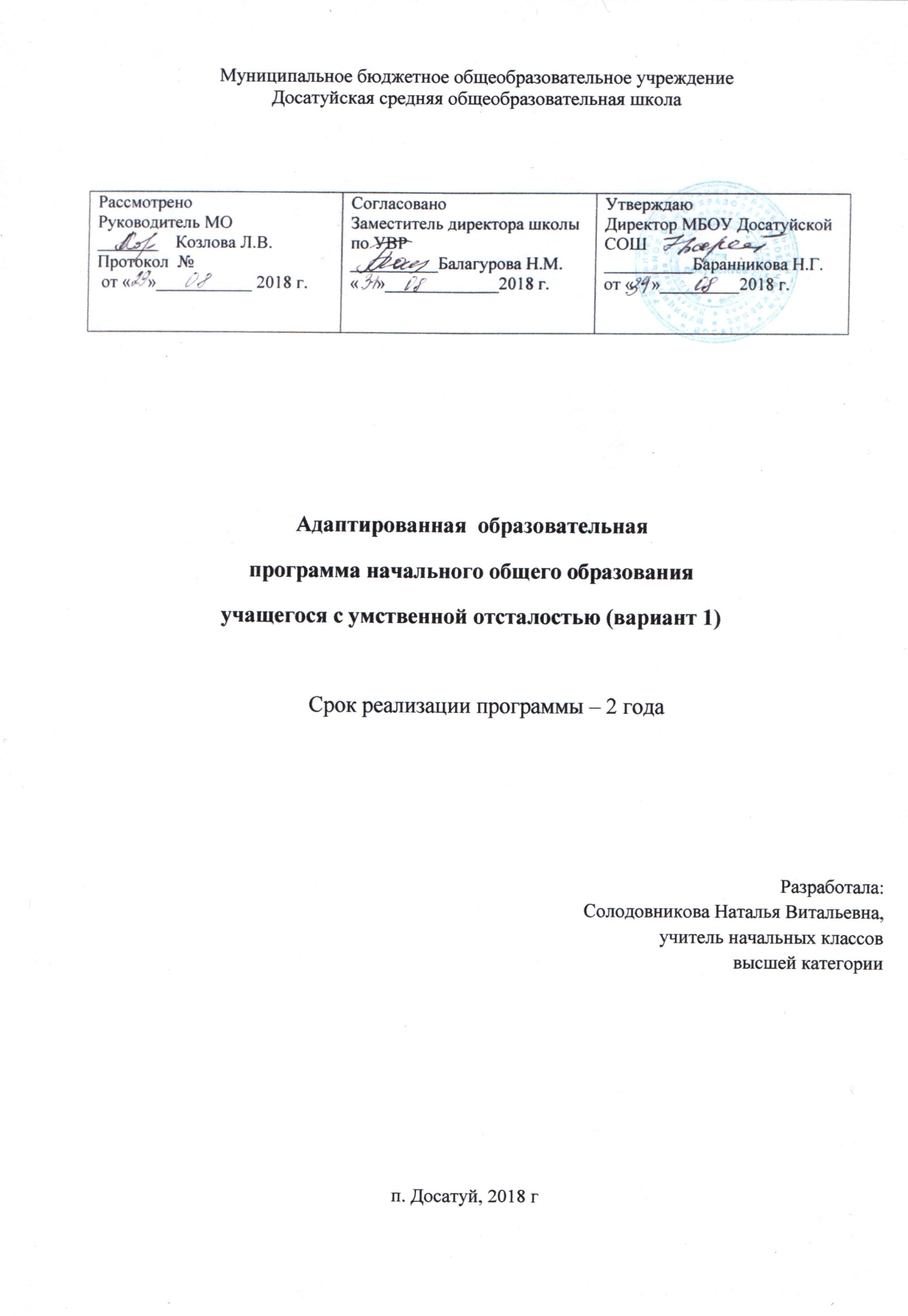 СОДЕРЖАНИЕ Общие положенияЦелевой раздел Пояснительная записка Психолого-педагогическая характеристика обучающегося с умственной отсталостью Особые образовательные потребности обучающегося с умственной отсталостью2. Содержательный разделОбразовательный компонентПланируемые результаты освоения обучающимся с умственной отсталостью адаптированной образовательной программы начального общего образования        2.3. Система оценки достижения обучающимся с умственной отсталостью планируемых результатов освоения адаптированной образовательной программы НОО       2.4. Коррекционный компонент       2.5.  Воспитательный компонент3. Организационный раздел       3.1.  Учебный план3.2. Кадровые условия реализации адаптированной образовательной программы4.  Система контрольно-измерительных материалов ОБЩИЕ ПОЛОЖЕНИЯОпределение и назначение адаптированной общеобразовательной программы начального общего образования	Адаптированная общеобразовательная программа начального общего образования (далее ― АОП НОО) обучающихся с умственной отсталостью (интеллектуальными нарушениями) ― это общеобразовательная программа, адаптированная для этой категории обучающихся с учетом особенностей их психофизического развития, индивидуальных возможностей, и обеспечивающая коррекцию нарушений развития и социальную адаптацию.	АОП НОО образования обучающихся с умственной отсталостью (интеллектуальными нарушениями) разработана на основе примерной адаптированной образовательной программы образования обучающихся с умственной отсталостью (интеллектуальными нарушениями), в соответствии с требованиями федерального государственного образовательного стандарта (далее ―Стандарт) обучающихся с умственной отсталостью, предъявляемыми к структуре, условиям реализации и планируемым результатам освоения АОП НОО.Нормативные документы для разработки АОП НООНормативно-правовую базу разработки АОП НОО обучающихся с умственной отсталостью составляют: • Федеральный закон Российской Федерации «Об образовании в Российской Федерации» N 273-ФЗ (в ред. Федеральных законов от 07.05.2013 N 99-ФЗ, от 23.07.2013 N 203-ФЗ), • Федерального государственного образовательного стандарта начального общего образования для детей с ограниченными возможностями здоровья (приказ Минобрнауки России от 19.12.2014г. №1598); • Примерная адаптированная общеобразовательная программа, разработанная на основе ФГОС для обучающихся с умственной отсталостью, (одобрена решением федерального учебно-методического объединения по общему образованию, протокол от 22 декабря 2015 г. № 4/15); • СанПиН 2.4.2.3286-15 «Санитарно-эпидемиологические требования к условиям и   организации обучения и воспитания в организациях, осуществляющих образовательную деятельность по адаптированным основным общеобразовательным программам для обучающихся с ограниченными возможностями здоровья», утвержденных постановлением Главного государственного санитарного врача Российской Федерации от 10 июля 2015 года № 26;Устав МБОУ Досатуйской СОШ;Заключение  № 94 от 07.02.2018г. центральной ПМПК  Забайкальского края;Заявление родителей (законных представителей)Структура адаптированной общеобразовательной программы НООСтруктура АОП НОО обучающихся с умственной отсталостью включает целевой, содержательный, организационный разделы и систему контрольно-измерительных материалов. Целевой раздел включает: пояснительная запискапсихолого-педагогическая характеристика обучающегося с умственной отсталостью;особые образовательные потребности обучающегося с умственной отсталостью.Содержательный разделобразовательный компонент;планируемые результаты освоения обучающимся с умственной отсталостью АОП НООкоррекционный компонентвоспитательный компонентОрганизационный разделучебный планСистема контрольно-измерительных материалов 	Каждый обучающийся с умственной отсталостью получает образование по АОП НОО (вариант 1) в пролонгированные сроки, которое по содержанию и итоговым достижениям не соотносится к моменту завершения школьного обучения с содержанием и итоговыми достижениями сверстников, не имеющих ограничений здоровья.Определение варианта АОП НОО обучающегося с умственной отсталостью осуществляется на основе рекомендаций ПМПК, сформулированных по результатам его комплексного психолого-медико-педагогического обследования. Обучение по АОП, разработанной с ориентировкой на ПР.АООП Приказ 1599, Вариант 1 с учетом специальных условий получения образования с 3 класса с 2017-2018 учебного года.   1. ЦЕЛЕВОЙ РАЗДЕЛ1.1. Пояснительная записка	Цель реализации адаптированной общеобразовательной программы начального общего образования обучающихся с умственной отсталостью - обеспечение выполнения требований Стандарта.	Достижение поставленной цели при разработке и реализации Организацией АОП НОО предусматривает решение следующих основных задач:овладение обучающимися с умственной отсталостью учебной деятельностью, обеспечивающей формирование жизненных компетенций;формирование общей культуры, обеспечивающей разностороннее развитие их личности (нравственно-эстетическое, социально-личностное, интеллектуальное, физическое), в соответствии с принятыми в семье и обществе духовно-нравственными и социо-культурными ценностями;достижение планируемых результатов освоения АОП НОО обучающимися с умственной отсталостью с учетом их особых образовательныхпотребностей,а также индивидуальных особенностей и возможностей;выявление и развитие возможностей и способностей обучающихсяс умственной отсталостью (интеллектуальными нарушениями), через организацию их общественно полезной деятельности, проведения спортивно–оздоровительной работы, организацию художественного творчества и др. с использованием системы клубов, секций, студий и кружков (включая организационные формы на основе сетевого взаимодействия), проведении спортивных, творческих и др. соревнований;участие педагогических работников, обучающихся, их родителей (законных представителей) и общественности в проектировании и развитии внутришкольной социальной среды.	В основу адаптированной общеобразовательной программы НОО для обучающихся с умственной отсталостью заложены дифференцированный и деятельностный подходы.	Дифференцированный подход к АОП НОО для обучающихся с легкой умственной отсталостью (интеллектуальными нарушениями)предполагает учет их особых образовательных потребностей, которые проявляются в неоднородности возможностей освоения содержания образования. Применение дифференцированного подхода предоставляет обучающимся с умственной отсталостью (интеллектуальными нарушениями)возможность реализовать индивидуальный потенциал развития. 	Деятельностный подход основывается на теоретических положениях отечественной психологической науки, раскрывающих основные закономерности и структуру образования с учетом специфики развития личности обучающегося с умственной отсталостью (интеллектуальными нарушениями).Деятельностный подход в образовании строится на признании того, что развитие личности обучающихся с умственной отсталостью (интеллектуальными нарушениями) школьного возраста определяется характером организации доступной им деятельности (предметно-практической и учебной). Основным средством реализации деятельностного подхода в образовании является обучение как процесс организации познавательной и предметно-практической деятельности обучающихся, обеспечивающий овладение ими содержанием образования.Реализация деятельностного подхода обеспечивает:придание результатам образования социально и личностно значимого характера;прочное усвоение обучающимися знаний и опыта разнообразной деятельности и поведения, возможность их самостоятельного продвижения в изучаемых предметных областях; существенное повышение мотивации и интереса к учению, приобретению нового опыта деятельности и поведения;обеспечение условий для общекультурного и личностного развития на основе формирования базовых учебных действий, которые обеспечивают не только успешное усвоение некоторых элементов системы научных знаний, умений и навыков (академических результатов), но и прежде всего жизненной компетенции, составляющей основу социальной успешности.	В основу АОП НОО обучающихся с умственной отсталостью (интеллектуальными нарушениями)положены следующие принципы:принципы государственной политики РФ в области образования (гуманистический характер образования, единство образовательного пространства на территории Российской Федерации, светский характер образования, общедоступность образования, адаптивность системы образования к уровням и особенностям развития и подготовки обучающихся и воспитанников и др.); принцип коррекционно-развивающей направленности образовательного процесса, обуславливающий развитие личности обучающегося и расширение его «зоны ближайшего развития» с учетом особых образовательных потребностей;онтогенетический принцип; принцип преемственности, предполагающий взаимосвязь и непрерывность образования обучающихся с умственной отсталостью (интеллектуальными нарушениями) на всех этапах обучения: от младшего до старшего школьного возраста;принцип целостности содержания образования, обеспечивающий наличие внутренних взаимосвязей и взаимозависимостей между отдельными предметными областями и учебными предметами, входящими в их состав;принцип направленности на формирование деятельности, обеспечивающий возможность овладения обучающимися с умственной отсталостью (интеллектуальными нарушениями)всеми видами доступной им предметно-практической деятельности, способами и приемами познавательной и учебной деятельности, коммуникативной деятельности и нормативным поведением;  принцип переноса усвоенных знаний и умений и навыков и отношений, сформированных в условиях учебной ситуации, в различные жизненные ситуации, что позволяет обеспечить готовность обучающегося к самостоятельной ориентировке и активной деятельности в реальном мире;принцип сотрудничества с семьей.	Сроки реализации АОП НОО для обучающихся с умственной отсталостью (интеллектуальными нарушениями) составляет 2 годаЦель состоит в формировании основ предметных знаний и умений, коррекции недостатков психофизического развития обучающихся. 1.2. Психолого-педагогическая характеристика обучающегося с умственной отсталостью 	Умственная отсталость - это стойкое, выраженное недоразвитие познавательной деятельности вследствие диффузного (разлитого) органического поражения центральной нервной системы (ЦНС). Понятие «умственной отсталости» по степени интеллектуальной неполноценности применимо к разнообразной группе детей. Степень выраженности интеллектуальной неполноценности коррелирует (соотносится) со сроками, в которые возникло поражение ЦНС – чем оно произошло раньше, тем тяжелее последствия.	Развитие ребенка с легкой умственной отсталостью (интеллектуальными нарушениями), хотя и происходит на дефектной основе и характеризуется замедленностью, наличием отклонений от нормального развития, тем не менее, представляет собой поступательный процесс, приносящий качественные изменения в познавательную деятельность детей и их личностную сферу, что дает основания для оптимистического прогноза. 	Затруднения в психическом развитии детей с умственной отсталостью обусловлены особенностями их высшей нервной деятельности (слабостью процессов возбуждения и торможения, замедленным формированием условных связей, тугоподвижностью нервных процессов, нарушением взаимодействия первой и второй сигнальных систем и др.).	В структуре психики такого ребенка в первую очередь отмечается недоразвитие познавательных интересов и снижение познавательной активности, что обусловлено замедленностью темпа психических процессов, их слабой подвижностью и переключаемостью. При умственной отсталости страдают не только высшие психические функции, но и эмоции, воля, поведение, в некоторых случаях физическое развитие, хотя наиболее нарушенным является мышление, и прежде всего, способность к отвлечению и обобщению.	Развитие всех психических процессов у обучающегося с умственной отсталостью отличается качественным своеобразием. Относительно сохранной оказывается чувственная ступень познания - ощущение и восприятие. Особая организация учебной и внеурочной работы, основанной на использовании практической деятельности; проведение специальных коррекционных занятий не только повышают качество ощущений и восприятий, но и оказывают положительное влияние на развитие интеллектуальной сферы, в частности овладение отдельными мыслительными операциями.	Меньший потенциал у обучающегося с умственной отсталостью обнаруживается в развитии их мышления, основу которого составляют такие операции, как анализ, синтез, сравнение, обобщение, абстракция, конкретизация. Эти мыслительные операции у этой категории детей обладают целым рядом своеобразных черт, проявляющихся в трудностях установления отношений между частями предмета, выделении его существенных признаков и дифференциации их от несущественных, нахождении и сравнении предметов по признакам сходства и отличия и т.д. Из всех видов мышления (наглядно-действенного, наглядно-образного и словесно-логического) у обучающихся с умственной отсталостью в большей степени недоразвито словесно-логическое мышление. Это выражается в слабости обобщения, трудностях понимания смысла явления или факта. Обучающемуся присуща сниженная активность мыслительных процессов и слабая регулирующая роль мышления: зачастую, он начинает выполнять работу, не дослушав инструкции, не поняв цели задания, не имея внутреннего плана действия. Однако при особой организации учебной деятельности, направленной на обучение школьника с умственной отсталостью пользованию рациональными и целенаправленными способами выполнения задания, оказывается возможным в той или иной степени скорригировать недостатки мыслительной деятельности. Использование специальных методов и приемов, применяющихся в процессе коррекционно-развивающего обучения, позволяет оказывать влияние на развитие различных видов мышления обучающегося с умственной отсталостью, в том числе и словесно-логического. 	Особенности восприятия и осмысления детьми учебного материала неразрывно связаны с особенностями их памяти. Запоминание, сохранение и воспроизведение полученной информации обучающимся с умственной отсталостью также отличается целым рядом специфических особенностей: они лучше запоминают внешние, иногда случайные, зрительно воспринимаемые признаки, при этом, труднее осознаются и запоминаются внутренние логические связи; позже, чем у нормальных сверстников, формируется произвольное запоминание, которое требует многократных повторений. Менее развитым оказывается логическое опосредованное запоминание, хотя механическая память может быть сформирована на более высоком уровне. Недостатки памяти обучающегося с умственной отсталостью  проявляются не столько в трудностях получения и сохранения информации, сколько ее воспроизведения: вследствие трудностей установления логических отношений полученная информация может воспроизводиться бессистемно, с большим количеством искажений; при этом наибольшие трудности вызывает воспроизведение словесного материала. Использование различных дополнительных средств и приемов в процессе коррекционно-развивающего обучения (иллюстративной, символической наглядности; различных вариантов планов; вопросов педагога и т.д.) может оказать значительное влияние на повышение качества воспроизведения словесного материала.	 Особенности познавательной деятельности школьника с умственной отсталостью проявляются и в особенностях их внимания, которое отличается сужением объема, малой устойчивостью, трудностями его распределения, замедленностью переключения. В значительной степени нарушено произвольное внимание, что связано с ослаблением волевого напряжения, направленного на преодоление трудностей, что выражается в неустойчивости внимания. Также в процессе обучения обнаруживаются трудности сосредоточения на каком-либо одном объекте или виде деятельности. Однако, если задание посильно для ученика и интересно ему, то его внимание может определенное время поддерживаться на должном уровне. Под влиянием специально организованного обучения и воспитания объем внимания и его устойчивость значительно улучшаются, что позволяет говорить о наличии положительной динамики, но вместе с тем, в большинстве случаев эти показатели не достигают возрастной нормы. 	Для успешного обучения необходимы достаточно развитые представления и воображение. Представлениям детей с умственной отсталостью свойственна недифференцированность, фрагментарность, уподобление образов, что сказывается на узнавании и понимании учебного материала. 	У школьника с умственной отсталостью отмечаются недостатки в развитии речевой деятельности, физиологической основой которых является нарушение  взаимодействия между первой и второй сигнальными системами, что, в свою очередь, проявляется в недоразвитии всех сторон речи: фонетической, лексической, грамматической. Недостатки речевой деятельности этой категории обучающегося напрямую связаны с нарушением абстрактно-логического мышления. Однако в повседневной практике такие дети способны поддержать беседу на темы, близкие их личному опыту, используя при этом несложные конструкции предложений. Проведение систематической коррекционно-развивающей работы, направленной на систематизацию и обогащение представлений об окружающей действительности, создает положительные условия для овладения обучающимся различными языковыми средствами. Это находит свое выражение в увеличении объема и изменении качества словарного запаса, овладении различными конструкциями предложений, составлении небольших, но завершенных по смыслу, устных высказываний. Таким образом, постепенно создается основа для овладения более сложной формой речи ― письменной. 	Моторная сфера обучающегося с умственной отсталостью, не имеет выраженных нарушений. Наибольшие трудности обучающийся испытывает при выполнении заданий, связанных с точной координацией мелких движений пальцев рук. В свою очередь, это негативно сказывается на овладении письмом и некоторыми трудовыми операциями. Проведение специальных упражнений, включенных как в содержание коррекционных занятий, так и используемых на отдельных уроках, способствует развитию координации и точности движений пальцев рук и кисти, а также позволяет подготовить обучающегося к овладению учебными и трудовыми действиями, требующими определенной моторной ловкости.	Психологические особенности обучающегося с умственной отсталостью проявляются и в нарушении эмоциональной сферы. При умственной отсталости эмоции в целом сохранны, однако они отличаются отсутствием оттенков переживаний, неустойчивостью и поверхностью. Отсутствуют или очень слабо выражены переживания, определяющие интерес и побуждение к познавательной деятельности, а также с большими затруднениями осуществляется воспитание высших психических чувств: нравственных и эстетических.		Нарушения высшей нервной деятельности, недоразвитие психических процессов и эмоционально-волевой сферы обусловливают формирование некоторых специфических особенностей личности обучающегося с умственной отсталостью, проявляющиеся в примитивности интересов, потребностей и мотивов, что затрудняет формирование социально зрелых отношений со сверстниками и взрослыми. 1.3. Особые образовательные потребности обучающегося с умственной отсталостью 	Современные научные представления об особенностях психофизического развития разных групп обучающихся с умственной отсталостью (интеллектуальными нарушениями) позволяют выделить образовательные потребности, как общие для всех обучающихся с ОВЗ, так и специфические. 	К общим потребностям относятся: время начала образования, содержание образования, разработка и использование специальных методов и средств обучения, особая организация обучения, расширение границ образовательного пространства, продолжительность образования и определение круга лиц, участвующих в образовательном процессе. 	Для обучающихся с умственной отсталостью характерны следующие специфические образовательные потребности: раннее получение специальной помощи средствами образования; обязательность непрерывности коррекционно-развивающего процесса, реализуемого, как через содержание предметных областей, так и в процессе коррекционной работы;  научный, практико-ориентированный, действенный характер содержания образования; доступность содержания познавательных задач, реализуемых в процессе образования; систематическая актуализация сформированных у обучающихся знаний и умений; специальное обучение их «переносу» с учетомизменяющихся условий учебных, познавательных, трудовых и других ситуаций; обеспечении особой пространственной и временной организации общеобразовательной среды с учетом функционального состояния центральной нервной системы и нейродинамики психических процессов обучающихся с умственной отсталостью (интеллектуальными нарушениями);  использование преимущественно позитивных средств стимуляции деятельности и поведения обучающихся, демонстрирующих доброжелательное и уважительное отношение к ним; развитие мотивации и интереса к познанию окружающего мира с учетом возрастных и индивидуальных особенностей ребенка к обучению и социальному взаимодействию со средой; стимуляция познавательной активности, формирование позитивного отношения к окружающему миру. 2. СОДЕРЖАТЕЛЬНЫЙ РАЗДЕЛ2.1. Образовательный компонент Программа формирования универсальных учебных действий обучающихся с умственной отсталостью соответствует ООП НОО и АООП НОО Досатуйской школы.Программы учебных предметов, курсов коррекционно-развивающей области соответствует ООП НОО и АООП НОО Досатуйской школы.Программа внеурочной деятельности соответствует ООП НОО,  АООП НОО Досатуйской школы и образовательным программам по дополнительному общеразвивающему образованию Досатуйской СОШ.2.2. Планируемые результаты освоения обучающимся с умственной отсталостью адаптированной общеобразовательной программы начального общего образования	Результаты освоения с обучающимися с легкой умственной отсталостью (интеллектуальными нарушениями) АОП НОО оцениваются как итоговые на момент завершения образования.	Освоение обучающимися АОП НОО предполагает достижение ими двух видов результатов: личностных и предметных. В структуре планируемых результатов ведущее место принадлежит личностным результатам, поскольку именно они обеспечивают овладение комплексом социальных (жизненных) компетенций, необходимых для достижения основной цели современного образования ― введения обучающихся с умственной отсталостью (интеллектуальными нарушениями) в культуру, овладение ими социо-культурным опытом.Личностные результаты освоения АОП НОО образования включают индивидуально-личностные качества и социальные (жизненные) компетенции обучающегося, социально значимые ценностные установки.К личностным результатам освоения АОП  НОО относятся: осознание себя как гражданина России; формирование чувства гордости за свою Родину; формирование уважительного отношения к иному мнению, истории и культуре других народов; развитие адекватных представлений о собственных возможностях, о насущно необходимом жизнеобеспечении;овладение начальными навыками адаптации в динамично изменяющемся и развивающемся мире; овладение социально-бытовыми умениями, используемыми в повседневной жизни; владение навыками коммуникации и принятыми нормами социального взаимодействия;способность к осмыслению социального окружения, своего места в нем, принятие соответствующих возрасту ценностей и социальных ролей;принятие и освоение социальной роли обучающегося, формирование и развитие социально значимых мотивов учебной деятельности; развитие навыков сотрудничества с взрослыми и сверстниками в разных социальных ситуациях; формирование эстетических потребностей, ценностей и чувств; развитие этических чувств, доброжелательности и эмоционально-нравственной отзывчивости, понимания и сопереживания чувствам других людей; формирование установки на безопасный, здоровый образ жизни, наличие мотивации к творческому труду, работе на результат, бережному отношению к материальным и духовным ценностям;формирование готовности к самостоятельной жизни.Предметные результаты освоения АОП НОО включают освоенные обучающимися знания и умения, специфичные для каждой предметной области, готовность их применения. Предметные результаты обучающихся с легкой умственной отсталостью (интеллектуальными нарушениями) не являются основным критерием при принятии решения о переводе обучающегося в следующий класс, но рассматриваются как одна из составляющих при оценке итоговых достижений. АОП НОО определяет два уровня овладения предметными результатами: минимальный и достаточный. Минимальный уровень является обязательным для большинства обучающихся с умственной отсталостью (интеллектуальными нарушениями). Вместе с тем, отсутствие достижения этого уровня отдельными обучающимися по отдельным предметам не является препятствием к получению ими образования по этому варианту программы. В том случае, если обучающийся не достигает минимального уровня овладения предметными результатами по всем или большинству учебных предметов, то по рекомендации психолого-медико-педагогической комиссии и с согласия родителей (законных представителей) Организация может перевести обучающегося на обучение по индивидуальному плану.Минимальный и достаточный уровни усвоения предметных результатов по отдельным учебным предметам на конец обучения в младших классах (4 класс):2.3. Система оценки достижения обучающимся с умственной отсталостью планируемых результатов освоения адаптированной образовательной программы НОО	Основными направлениями и целями оценочной деятельности в соответствии с требованиями Стандарта являются оценка образовательных достижений обучающихся и оценка результатов деятельности образовательных организаций и педагогических кадров. 	При разработке системы оценки достижений обучающихся в освоении содержания АОП НОО необходимо ориентироваться на представленный в Стандарте перечень планируемых результатов. 	Обеспечение дифференцированной оценки достижений обучающихся с умственной отсталостью (интеллектуальными нарушениями) имеет определяющее значение для оценки качества образования.В соответствии с требования Стандарта для обучающихся с умственной отсталостью (интеллектуальными нарушениями) оценке подлежат личностные и предметные результаты.	Личностные результаты включают овладение обучающимися социальными (жизненными) компетенциями, необходимыми для решения практико-ориентированных задач и обеспечивающими формирование и развитие социальных отношений обучающихся в различных средах.Оценка личностных результатов предполагает, прежде всего, оценку продвижения ребенка в овладении социальными (жизненными) компетенциями, которые, в конечном итоге, составляют основу этих результатов. 	Предметные результаты связаны с овладением обучающимися содержанием каждой предметной области и характеризуют достижения обучающихся в усвоении знаний и умений, способность их применять в практической деятельности. 	В целом оценка достижения обучающимися с умственной отсталостью (интеллектуальными нарушениями) предметных результатов должна базироваться на принципах индивидуального и дифференцированного подходов. Усвоенные обучающимися даже незначительные по объему и элементарные по содержанию знания и умения должны выполнять коррекционно-развивающую функцию, поскольку они играют определенную роль в становлении личности ученика и овладении им социальным опытом. 	Для преодоления формального подхода в оценивании предметных результатов освоения АОП НОО обучающимися с умственной отсталостью (интеллектуальными нарушениями) необходимо, чтобы балльная оценка свидетельствовала о качестве усвоенных знаний. В связи с этим основными критериями оценки планируемых результатов являются следующие: соответствие/несоответствие науке и практике; полнота и надежность усвоения; самостоятельность применения усвоенных знаний. Таким образом, усвоенные предметные результаты могут быть оценены с точки зрения достоверности как «верные» или «неверные». Критерий «верно» / «неверно» (правильность выполнения задания) свидетельствует о частотности допущения тех или иных ошибок, возможных причинах их появления, способах их предупреждения или преодоления. По критериюполноты предметные результаты могут оцениваться как полные, частично полные и неполные. Самостоятельность выполнения заданий оценивается с позиции наличия/отсутствия помощи и ее видов: задание выполнено полностью самостоятельно; выполнено по словесной инструкции; выполнено с опорой на образец; задание не выполнено при оказании различных видов помощи.	Результаты овладения АОП НОО выявляются в ходе выполнения обучающимися разных видов заданий, требующих верного решения:по способу предъявления (устные, письменные, практические); по характеру выполнения (репродуктивные, продуктивные, творческие).Чем больше верно выполненных заданий к общему объему, тем выше показатель надежности полученных результатов, что дает основание оценивать их как «удовлетворительные», «хорошие», «очень хорошие» (отличные).	В текущей оценочной деятельности целесообразно соотносить результаты, продемонстрированные учеником, с оценками типа: «удовлетворительно» (зачёт), если обучающиеся верно выполняют от 35% до 50% заданий; «хорошо» ― от 51% до 65% заданий.«очень хорошо» (отлично) свыше 65%.	Такой подход не исключает возможности использования традиционной системы отметок по 5-балльной шкале, однако требует уточнения и переосмысления их наполнения. В любом случае, при оценке итоговых предметных результатов следует из всего спектра оценок выбирать такие, которые стимулировали бы учебную и практическую деятельность обучающегося, оказывали бы положительное влияние на формирование жизненных компетенций.	Согласно требованиям Стандартапо завершению реализации АОП НОО проводится итоговая аттестация предполагает комплексную оценку предметных результатов усвоения обучающимися русского языка, чтения (литературного чтения), математики и основ социальной жизни. Организация самостоятельно разрабатывает содержание и процедуру проведения итоговой аттестации. Результаты итоговой аттестации оцениваются в форме «зачет» / «не зачет». Итоговая и промежуточная оценка обучающихся	Аттестация обучающихся производится со второго класса по итогам четвертей по пятибалльной системе оценок. Промежуточная аттестация является одним из направлений внутришкольного контроля. В первом классе оценки обучающимся не выставляются. Результат продвижения обучающихся в обучении определяется на основе анализа (1 раз в четверть) их продуктивной деятельности (поделок, рисунков, уровня развития речи). Система оценивания образовательных результатовПроцедура комплексной оценки качества образовательных достижений2.4. Коррекционный компонентКоррекционная работа представляет собой систему психолого-педагогических и медицинских средств, направленных на преодоление и/или ослабление недостатков в психическом и физическом развитии обучающихся с умственной отсталостью В соответствии с требованиями ФГОС для обучающихся с умственной отсталостью целью программы коррекционной работы является создание системы комплексного психолого-медико-педагогического сопровождения процесса освоения АОП обучающимися с умственной отсталостью, позволяющего учитывать их особые образовательные потребности на основе осуществления индивидуального и дифференцированного подхода в образовательном процессе. 	Задачи коррекционной работы: Выявление особых образовательных потребностей обучающихся с умственной отсталостью, обусловленных структурой и глубиной имеющихся у них нарушений, недостатками в физическом и психическом развитии; Осуществление индивидуально ориентированной психолого-медико-педагогической помощи детям с ограниченными возможностями здоровья с учетом особенностей психофизического развития и индивидуальных возможностей обучающихся (в соответствии с рекомендациями психолого-медико-педагогической комиссии); Разработка и реализация индивидуальных учебных планов, организация индивидуальных и групповых занятий для детей с учетом индивидуальных и типологических особенностей психофизического развития и индивидуальных возможностей обучающихся; Реализация системы мероприятий по социальной адаптации обучающихся с умственной отсталостью; Оказание родителям (законным представителям) обучающихся с умственной отсталостью консультативной и методической помощи по медицинским, социальным, правовым и другим вопросам, связанным с их воспитанием и обучением. 	Принципы коррекционной работы: Принцип приоритетности интересов обучающегося определяет отношение работников организации, которые призваны оказывать каждому обучающемуся помощь в развитии с учетом его индивидуальных образовательных потребностей. Принцип системности - обеспечивает единство всех элементов коррекционно-воспитательной работы: цели и задач, направлений осуществления и содержания, форм, методов и приемов организации, взаимодействия участников. Принцип непрерывности обеспечивает проведение коррекционной работы на всем протяжении обучения школьника с учетом изменений в их личности. Принцип вариативности предполагает создание вариативных программ коррекционной работы с детьми с учетом их особых образовательных потребностей и возможностей психофизического развития. Принцип единства психолого-педагогических и медицинских средств, обеспечивающий взаимодействие специалистов психолого-педагогического и медицинского блока в деятельности по комплексному решению задач коррекционно-воспитательной работы. Принцип сотрудничества с семьей основан на признании семьи как важного участника коррекционной работы, оказывающего существенное влияние на процесс развития ребенка и успешность его интеграции в общество. 	Специфика организации коррекционной работы с обучающимися. Коррекционная работа с обучающимися с умственной отсталостью проводится: в рамках образовательного процесса через содержание и организацию образовательного процесса (индивидуальный и дифференцированный подход, сниженный темп обучения, структурная простота содержания, повторность в обучении, активность и сознательность в обучении); в рамках внеурочной деятельности в форме специально организованных индивидуальных и групповых занятий (коррекционно-развивающие и логопедические занятия, занятия ритмикой); в рамках психологического и социально-педагогического сопровождения обучающихся. Характеристика основных направлений коррекционной работыОсновными направлениями коррекционной работы являются: Диагностическая работа, которая обеспечивает выявление особенностей развития и здоровья обучающихся с умственной отсталостью с целью создания благоприятных условий для овладения ими содержанием основной образовательной программы. Проведение диагностической работы предполагает осуществление: 1) психолого-педагогического и медицинского обследования с целью выявления их особых образовательных потребностей: - развития познавательной сферы, специфических трудностей в овладении содержанием образования и потенциальных возможностей; - развития эмоционально-волевой сферы и личностных особенностей обучающихся; - определение социальной ситуации развития и условий семейного воспитания ученика; 2) мониторинга динамики развития обучающихся, их успешности в освоении адаптированной основной образовательной программы общего образования; 3) анализа результатов обследования с целью проектирования и корректировки коррекционных мероприятий. В процессе диагностической работы используются следующие формы и методы работы: - сбор сведений о ребенке у педагогов, родителей (беседы, анкетирование, интервьюирование), - психолого-педагогический эксперимент, - наблюдение за учениками во время учебной и внеурочной деятельности, - беседы с учащимися, учителями и родителями,- изучение работ ребенка (тетради, рисунки, поделки и т. п.) и др. - оформление документации (психолого-педагогические дневники наблюдения за учащимися и др.). Коррекционно-развивающая работа обеспечивает организацию мероприятий, способствующих личностному развитию учащихся, коррекции недостатков в психическом развитии и освоению ими содержания образования. Коррекционно-развивающая работа включает: - составление индивидуальной программы психологического сопровождения учащегося (совместно с педагогами), - формирование в классе психологического климата комфортного для всех обучающихся, - организация внеурочной деятельности, направленной на развитие познавательных интересов учащихся, их общее социально-личностное развитие, - разработку оптимальных для развития обучающихся с умственной отсталостью групповых и индивидуальных психокоррекционных программ (методик, методов и приѐмов обучения) в соответствии с их особыми образовательными потребностями, - организацию и проведение специалистами индивидуальных и групповых занятий по психокоррекции, необходимых для преодоления нарушений развития учащихся, - развитие эмоционально-волевой и личностной сферы ученика и коррекцию его поведения, - социальное сопровождение ученика в случае неблагоприятных условий жизни при психотравмирующих обстоятельствах. В процессе коррекционно-развивающей работы используются следующие формы и методы работы: - занятия индивидуальные и групповые, - игры, упражнения, этюды, - психокоррекционные методики, - беседы с учащимися, - организация деятельности (игра, труд, изобразительная, конструирование и др.). Консультативная работа обеспечивает непрерывность специального сопровождения детей с ограниченными возможностями здоровья и их семей по вопросам реализациидифференцированных психолого-педагогических условий обучения, воспитания, коррекции, развития и социализации обучающихся. Консультативная работа включает: - психолого-педагогическое консультирование педагогов по решению проблем в развитии и обучении, поведении и межличностном взаимодействии конкретных учащихся, - консультативную помощь семье в вопросах решения конкретных вопросов воспитания и оказания возможной помощи ребѐнку в освоении образовательной программы. 	В процессе консультативной работы используются следующие формы и методы работы: беседа, семинар, лекция, консультация, анкетирование педагогов, родителей, разработка методических материалов и рекомендаций учителю, родителям. Психологическое консультирование основывается на принципах анонимностидоброжелательного и безоценочного отношения к консультируемому, ориентации на его нормы и ценности, включенности консультируемого в процесс консультирования.Информационно-просветительская работа предполагает осуществление разъяснительной деятельности в отношении педагогов и родителей по вопросам, связанным с особенностями осуществления процесса обучения и воспитания обучающихся с умственной отсталостью, взаимодействия с педагогами и сверстниками, их родителями (законными представителями), и др. Информационно-просветительская работа включает: - проведение тематических выступлений для педагогов и родителей по разъяснению индивидуально-типологических особенностей различных категорий детей, - оформление информационных стендов, печатных и других материалов, - психологическое просвещение педагогов с целью повышения их психологической компетентности, - психологическое просвещение родителей с целью формирования у них элементарной психолого-психологической компетентности. Социально-педагогическое сопровождение представляет собой взаимодействие социального педагога и воспитанника и/или его родителей, направленное на создание условий и обеспечение наиболее целесообразной помощи и поддержки. Социально-педагогическое сопровождение включает: - разработку и реализацию программы социально-педагогического сопровождения учащихся, направленную на их социальную интеграцию в общество, - взаимодействие с социальными партнерами и общественными организациями в интересах учащегося и его семьи. В процессе информационно-просветительской и социально-педагогической работы используются следующие формы и методы работы: - индивидуальные и групповые беседы, семинары, тренинги, - лекции для родителей, - анкетирование педагогов, родителей, - разработка методических материалов и рекомендаций учителю, родителям. Взаимодействие специалистов образовательной организации в процессе реализации адаптированной основной образовательной программы - один из основных механизмов реализации программы коррекционной работы. Взаимодействие специалистов требует: - создания программы взаимодействия всех специалистов в рамках реализации коррекционной работы, - осуществления совместного многоаспектного анализа эмоционально-волевой, личностной, коммуникативной, двигательной и познавательной сфер учащихся с целью определения имеющихся проблем, - разработки и реализации комплексных индивидуальных и групповых программ коррекции эмоционально-волевой, личностной, коммуникативной, двигательной и познавательной сфер обучающихся. 2.5. Воспитательный компонентВоспитательная деятельность осуществляется на основе ООП НОО, программы развития класса. Для диагностики уровня воспитанности применяют различные методы и приемы: фронтальный опрос, тестовые задания, письменные задания, методы контроля, мультимедийные презентации. Необходимо использовать разнообразные формы, методы и приемы проведения видов деятельности. Чаще проводить занятия в нетрадиционной форме: игра-путешествие, тест-викторина, мини-спектакль, виртуальная экскурсия, ролевые игры. В основе планирования любого занятия должны быть использованы наиболее эффективные средства. Такими средствами являются: коррекционно-развивающие игры и упражнения, создание положительных эмоциональных ситуаций, яркие наглядные пособия, занимательность. 	Приемы и методы: − прием переключения деятельности (чтобы ребенок не делал «плохое», нужно дать возможность делать хорошее и интересное для него); − прием положительного подкрепления (суть в одобрении, поощрении позитивного поведения — прием способствует закреплению положительных привычек); − прием отрицательного подкрепления (предупредить нежелательные поступки); − прием «эмоциональная установка» (взрослый в присутствии ребенка демонстрирует ярко выраженные эмоциональные отношения — положительные/отрицательные к чему-либо, таким образом подает пример отношения ребенку; − информационные методы (беседа, консультирование, использование средств массовой информации, литературы и искусства, примеры из окружающей жизни, в том числе личный пример педагога, экскурсии, встречи и пр.); − практически-действенные методы — приучение, упражнение, воспитывающие ситуации, игра, ручной труд, изобразительная и художественная деятельность; − побудительно-оценочные методы (педагогическое требование, поощрение, осуждение, порицание, наказание). Наиболее доступны и эффективны для наших детей практически-действенные методы воспитания. Метод приучения и упражнения используется при формировании устойчивых навыков социального поведения, санитарно-гигиенических и хозяйственно-бытовых умений, навыков самоорганизации и др. Этот и другие практически-действенные методы (игра, воспитывающие ситуации) применяются в сочетании с различными информационными методами. Побудительно-оценочные методы (поощрение, порицание, наказание) также реализуются в практически-действенном варианте, сопровождаемом доступным для ребенка словесным поощрением («хорошо», «верно», «молодец») и т. д. В работе с  детьми нужно использовать наиболее доступные для педагога методы, и понятные для детей. Так, в наглядном методе используют приемы, которые обеспечивают правильное, четкое представление о чем-либо; подражание окружающей жизни; использование зрительных ориентиров (например, для формирования ориентировки в пространстве); − использование видеофильмов, презентаций; − фотографий, рисунков. Самые важные методы в работе это — наглядные и игровые методы в сочетании со словесными методами. Работа учителя  должна строиться только на индивидуальном подходе к детям. 
3. ОРГАНИЗАЦИОННЫЙ РАЗДЕЛ3.1. Учебный планОбразовательный процесс осуществляется на основе учебного плана МБОУ Досатуйской СОШ. Обязательные предметные области учебного плана и учебные предметы соответствуют ФГОС НОО.	В	учебном   плане   представлены   семь   предметных   областей   и   коррекционно-развивающая область. Содержание учебных предметов УМК «Гармония», входящих в состав каждой предметной области, обеспечивает целостное восприятие мира, с учетом особых образовательных потребностей и возможностей обучающихся с умственной отсталостью. В предметную область «Филология» входят учебные предметы: «Русский язык», «Литературное чтение», «Иностранный язык». В предметную область «Математика и информатика» - «Математика».В  предметную  область  «Обществознание  и  естествознание»  -  «Окружающий  мир».Предметная область «Основы религиозных культур и светской этики» представлена предметом «Основы религиозных культур и светской этики» (далее ОРКСЭ). В 4-ом классе отводится 1 час на «Основы религиозных культур и светской этики». Цель учебного курса – формирование у обучающегося мотивации к осознанному нравственному поведению, основанному на знании и уважении культурных и религиозных традиций многонационального народа России, а также к диалогу с представителями других культур и мировоззрений. Этот предмет представлен модулем «Основы мировых религиозных культур». Образовательное учреждение определило свой выбор на основе потребностей обучающихся и их родителей (законных представителей) Предметная область «Искусство» - учебные предметы «Музыка», «Изобразительное искусство». Предметная область «Технология» – учебный предмет «Технология».Предметная область «Физическая культура» - учебный предмет «Физическая культура».Часть, формируемая участниками образовательных отношений представлена:- курсом «Информатика» (во 2 классе 1 час) с целью обеспечения всеобщей компьютерной грамотности и преемственности, непрерывности обучения, пропедевтической подготовки обучающихся к изучению информатики в основной школе;- курсом «Русский язык» - увеличение на 1 час на изучение данного предмета с целью овладения основами грамотного письма, совершенствования коммуникативно-речевых и грамматико-орфографических умений для решения практических задач.Коррекционно-развивающая область включена в структуру учебного плана с целью коррекции недостатков психофизического развития обучающегося и представлена коррекционно-развивающими занятиями и внеурочной деятельностью. Коррекционно-развивающие занятия - психокоррекционные занятия педагога-психолога заключаются в применении разных форм взаимодействия с обучающимся, направленными на преодоление или ослабление проблем в психическом и личностном развитии, гармонизацию личности и межличностных отношений.Основные направления работы: диагностика и развитие познавательной сферы и целенаправленное формирование высших психических функций (формирование учебной мотивации, активизация сенсорно-перцептивной, мнемической  и  мыслительной деятельности,  развития пространственно-временных представлений); диагностика и развитие эмоционально-личностной сферы и коррекция ее недостатков (гармонизация психоэмоционального состояния, формирование позитивного отношения к своему «Я», повышение уверенности в себе, развитие самостоятельности, формирование навыков самоконтроля, создание ситуации успешной деятельности); диагностика и развитие коммуникативной сферы и социальная интеграция (развитие способности к эмпатии, сопереживанию); формирование продуктивных видов взаимодействия с окружающими (в семье, классе), повышение социального статуса обучающегося в коллективе, формирование и развитие навыков социального поведения (формирование правил и норм поведения в группе, адекватное понимание социальных ролей в значимых ситуациях); формирование произвольной регуляции деятельности и поведения (развитие произвольной регуляции деятельности и поведения, формирование способности к планированию и контролю).Внеурочная деятельность   учащихся3.2. Кадровые условия реализации адаптированной образовательной программы Кадровое обеспечение - характеристика необходимой квалификации кадров педагогов, а также кадров, осуществляющих медико-психологическое сопровождение ребѐнка с умственной отсталостью в системе школьного образования. В штат специалистов, реализующей АОП входят: педагоги-психологи, специалисты по физической культуре, социальный педагог, учитель музыки. 	Учителя, реализующие АОП, должны иметь высшее профессиональное образование по одному из вариантов программ подготовки: а) по педагогическим специальностям или по направлениям («Педагогическое образование», «Психолого-педагогическое образование») с обязательным прохождением повышения квалификации. 	Педагог-психолог должен иметь высшее профессиональное образование по одному из вариантов программ подготовки: а) по специальности: «Специальная психология»; б) по направлению «Педагогика» по образовательным программам подготовки бакалавра или магистра в области психологического сопровождения образования лиц с ОВЗ; в) по направлению «Специальное (дефектологическое) образование» по образовательнымпрограммам подготовки бакалавра или магистра в области психологического сопровождения образования лиц с ОВЗ; г) по педагогическим специальностям или по направлениям («Педагогическое образование», «Психолого-педагогическое образование») с обязательным прохождением профессиональной переподготовки в области специальной психологии. При любом варианте профессиональной подготовки педагог-психолог должен обязательно пройти переподготовку или курсы повышения квалификации в области олигофренопедагогики или психологии лиц с умственной отсталостью, подтвержденные документом установленного образца. Учитель физической культуры должен иметь высшее или среднее профессиональное образование по одному из вариантов программ подготовки: а) высшее профессиональное образование в области физкультуры и спорта без предъявления требований к стажу работы; б) высшее профессиональное образование и дополнительное профессиональное образование в области физкультуры и спорта без предъявления требований к стажу работы; в) среднее профессиональное образование и стаж работы в области физкультуры и спорта не менее 2 лет. При любом варианте профессиональной подготовки учитель должен обязательно пройти переподготовку или курсы повышения квалификации в области олигофренопедагогики, подтвержденные документом установленного образца. 	Учитель музыки (музыкальный руководитель) должен иметь высшее или среднее профессиональное образование по направлению подготовки "Образование и педагогика", профессиональное владение техникой исполнения на музыкальном инструменте без предъявления требований к стажу работы. При любом варианте профессиональной подготовки учитель должен обязательно пройти переподготовку или курсы повышения квалификации в области олигофренопедагогики, подтвержденные документом установленного образца. 	При необходимости образовательная организация может использовать сетевые формы реализации образовательных программ, которые позволят привлечь специалистов (педагогов, медицинских работников) других организаций к работе с обучающимися с умственной отсталостью для удовлетворения их особых образовательных потребностей. Требования к трудовым функциям педагогических работников (общепедагогической (обучение), воспитательной и развивающей деятельности) определены Стандартом профессиональной деятельности педагога. 	В случае недостаточности кадрового обеспечения образовательной организации специалистами (педагогами, врачами) возможно использование сетевых форм реализации образовательных программ, при которых специалисты других организаций привлекаются к работе с обучающимися с умственной отсталостью. Материально-технические  ресурсыМатериально-технические условия МБОУ Досатуйской СОШ обеспечивают соблюдение: •	санитарно-гигиенических норм образовательного процесса с учетом потребностей детей с ОВЗ, (требования к водоснабжению,  освещению, воздушно-тепловому режиму); •	пожарной и электробезопасности, с учетом потребностей детей с ОВЗ. Интегративным результатом выполнения требований к условиям реализации АОП НООМБОУ Досатуйской СОШ является создание и поддержание комфортной развивающей образовательной среды, адекватной задачам достижения личностного,социального, познавательного (интеллектуального), коммуникативного, эстетического, физического, трудового развития обучающихся.Созданные в МБОУ  Досатуйской СОШ, реализующей АОП НОО обучающихся с умственной отсталостью, условия соответствуют требованиям  ФГОС НОО обучающихся с ОВЗ;гарантируют сохранность и укрепление физического, психологического и социального здоровья обучающихся с ЗПР;обеспечивают реализацию АОП НОО МБОУ Досатуйской  СОШ и достижение планируемых результатов ее освоения;учитывают организационную структуру МБОУ  Досатуйской СОШ, запросы участников образовательной деятельности;предоставляют возможность взаимодействия с социальными партнерами, использования ресурсов социума.4.  Система контрольно-измерительных материалов Чтение 1. Проверка сформированности техники чтения учащихся начальной школы проходит 1 раз в четверть. Она может проводиться в течение нескольких дней.2. Ученикам, участвующим в проверке, не разрешается заранее читать текст, по которому будет проведена проверка.5.      Текст, предлагаемый для чтения, учащийся читает полностью (до конца текста). Учитель не останавливает чтение учащегося по истечении 1 минуты.6.      Учитель перед чтением текста засекает время и дает учащемуся разрешение на чтение текста. Во время чтения учащегося он делает соответствующие пометки в соответствии с параметрами проверки. По истечении 1 минуты с начала чтения текста учитель-экзаменатор помечает в своём бланке последнее слово, на чтении которого истекло контрольное время (1 минута).7.      После прочтения учащимся всего текста учитель  задаёт учащемуся вопросы по содержанию текста для проверки уровня осмысленности прочитанной информации.8.      Вопросы по содержанию текста, задаваемые учителем содержатся в бланке с текстом, который предназначен для учителя.  Предлагается задавать не более 2 вопросов по содержанию текста.9.      При проведении беседы по содержанию прочитанного текста учитель-экзаменатор может задавать наводящие вопросы или другие, сформулированные им вопросы, помогающие выяснить степень освоения прочитанной информации.10. По окончании беседы по содержанию прочитанного  текста учитель производит подсчёт  количества слов, прочитанных данным учащимся за 1 минуту,  заполняет таблицу для фиксирования результатов проверки техники чтения.11.  Процедура проверки техники чтения должна вестись в доброжелательной спокойной атмосфере.12. Непозволительно делать замечания во время чтения текста учеником, останавливать читающего для подсчета количества прочитанных слов в 1 минуту, давать устную оценку уровня чтения в присутствии учащихся.В ходе данного мониторинга техники чтения учащихся начальных классов ведутся замеры по нескольким параметрам, отражённым в таблице результатов проверки техники чтения, которая заполняется сразу после каждого учащегося, читавшего текст. Это:способ чтения (определяется во время чтения).темп чтения (определяется по истечении 1 минуты чтения текста).правильность чтения (определяется во время чтения).выразительность чтения (определяется во время чтения).осмысленность чтения (определяется в ходе беседы по содержанию прочитанного текста).Темп чтения определяется количеством слов, прочитанных за  1 минуту.В ниже приведены нормы чтения. При проведении мониторинга техники чтения необходимо определять результаты исходя из данных нормативов:I класс – 10 слов;II класс – 15-20 слов;III класс– 25-30 слов; IV класс - 35-40 слов.Правильность чтения – это чтение без искажений, т.е. без ошибок, влияющих на смысл читаемого. Многолетние наблюдения над становлением навыка чтения у детей позволяют выделить несколько групп типичных ошибок, допускаемых обучающимися чтению:      искажение звукобуквенного состава:•        пропуски букв, слогов, слов и даже строчек;•        перестановка единиц чтения (букв, слогов, слов);•        вставка произвольных элементов в единицы чтения;•        замена одних единиц чтения другими;      наличие повторов (слогов и слов);      нарушение норм литературного произношения:•        орфоэпические ошибки (неправильное ударение), которые связаны с незнанием норм произношения или с незнанием лексического значения слов, которые читаются;•        ошибки, связанные с так называемым «орфографическим чтением», когда единицы чтения озвучиваются в строгом соответствии с написанием, а не с произношением, а также ошибки в произношении окончаний слов.Оценка правильности чтения также отмечается в таблице для записи результатов: если у учащегося правильное чтение (без указанных в таблице ошибок), то пометка делается в соответствующей графе, если есть указанные в таблице ошибки, то в таблице их наличие отмечается каким-либо знаком.МатематикаУ детей с умственной отсталостью очень грубо недоразвита познавательная деятельность  с ее процессами анализа и синтеза, что особенно ярко обнаруживается при обучении их счету. У таких  детей не возникает подлинного понятия о числе и о составе числа, они лишь механически заучивают  порядковый счет,  с большим трудом овладевают конкретным счетом, а переход к абстрактному счету для большинства из них недоступен, поэтому в процессе обучения  счету необходимо предусмотреть систему таких знаний, умений и навыков, которые, прежде всего,  явились бы действенными, практически ценными  и обеспечивали бы им подготовку к трудовой деятельности. Обучение математике детей с умственной отсталостью должно быть   организовано на практической, наглядной основе, обеспечено соответствующей системой наглядных пособий  для фронтальной и индивидуальной работы  учителя в классе, а также раздаточным дидактическим материалом для самостоятельных работ учащихся.На уроках математики учащиеся считают  различные предметы, называют и записывают числа в пределах программного материала, решают простейшие задачи в одно действие.Кроме этого, дети знакомятся  с мерами длины, массы, времени, стоимости, объема, учатся распознавать некоторые геометрические фигуры.Проверочные работы составлены на основе Программы обучения детей с   умственной отсталостью (авторы Новоселова Н. А., Шлыкова А. А.) по основным изучаемым темам. Проверочная работа по математике (4 класс) за II четверть 20___20___ учебного годаЦель: проверить уровень математической подготовки, качество усвоения и осознанности материала учащимися по теме «Число 9».Раскрась 9 кубиков и 9шариков.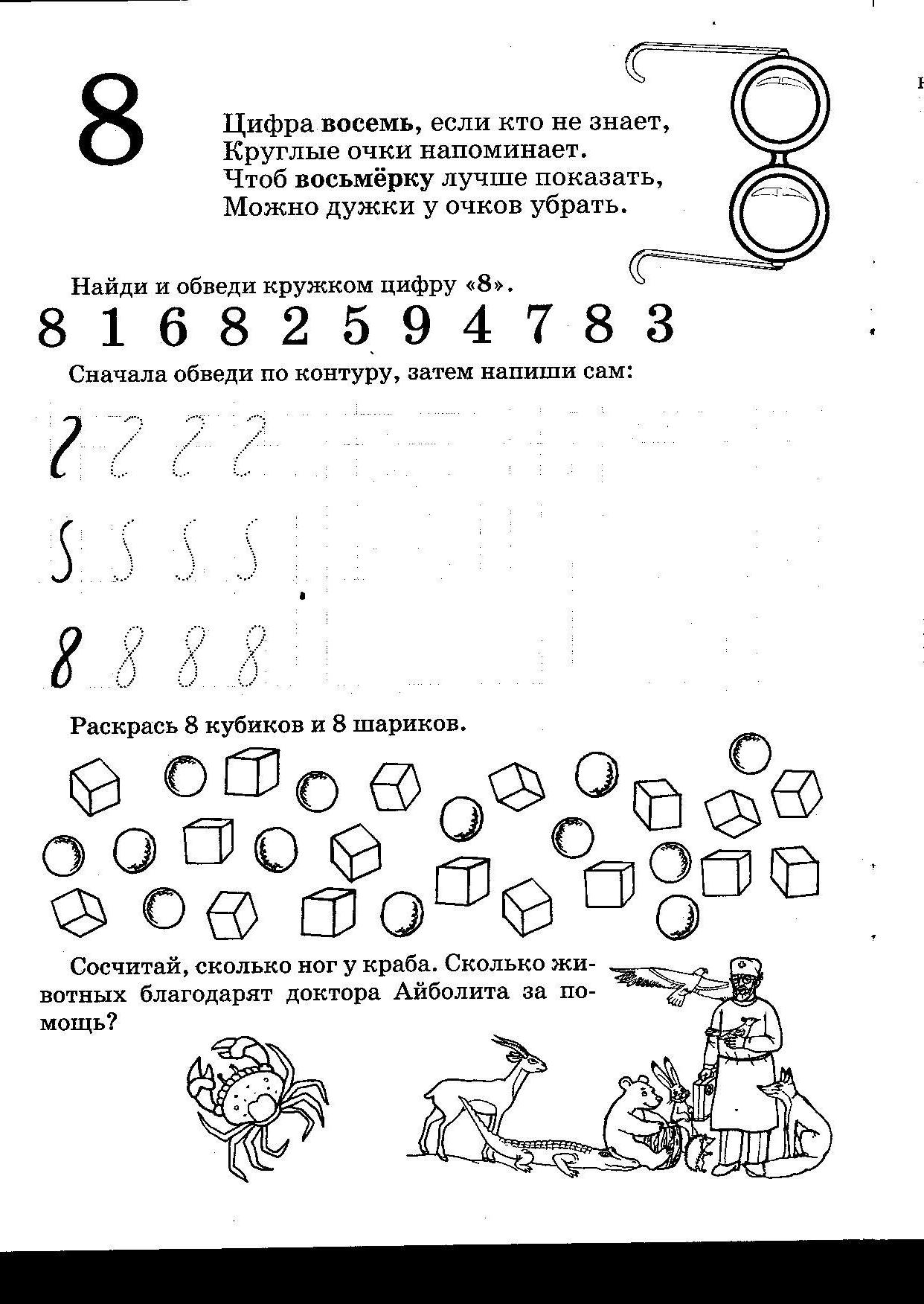 Какие числа пропущены?Реши задачу.На одной яблоне созрело 5 яблок, а на другой 4. Сколько всего яблок созрело на яблонях?Вычисли:Проверочная работа по математике (4 класс) за III четверть 20___20___ учебного годаЦель: проверить уровень математической подготовки, качество усвоения и осознанности материала учащимися по теме «Число 10».Какие числа пропущены? 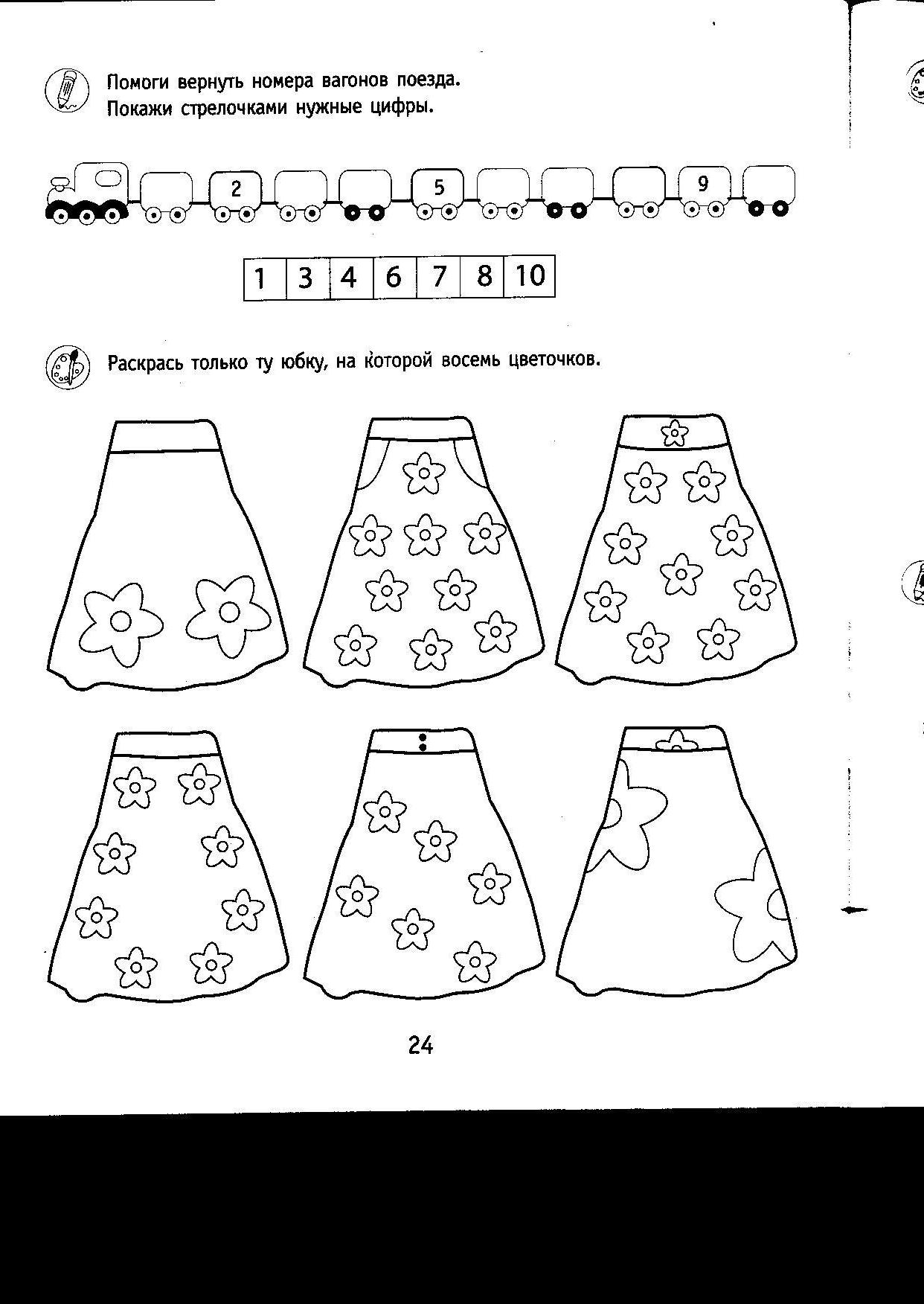 Реши задачу.Мама купила 10 бананов. За ужином съели 4 банана. Сколько бананов осталось?Вычисли:Сравни числа, поставь знаки , , =.7 … 8       10 … 9       5 … 7    9 … 3     1 … 10     6 … 6 Русский языкОсновные виды контрольных работ во II—IV-классах — списывания и диктанты. По усмотрению педагога контрольные работы могут быть комбинированными (контрольные списывания с различными видами орфографических и грамматических заданий, диктант и грамматический разбор и т. д.) При проведении контрольных диктантов или списывания с грамматическим заданием объем текста следует уменьшить. Текст диктанта должен быть связным. Следует избегать включения в него слов на правила, которые еще не изучались. Если такие слова встречаются, их надо написать на доске и проговорить, выделив орфограмму. По содержанию и конструкции предложений тексты должны быть понятными учащимся с умственной отсталостью. Контрольные диктанты должны содержать по 2 орфограммы на каждое правило.Примерный объем текстов контрольных работ:во II классе в начале учебного года—10—12 слов, к концу года—16—20 слов,в III классе — 25—30 слов,в IV — 35— 40 слов,Учету подлежат все слова, в том числе предлоги, союзы, частицы.Оценка за диктант:При небрежном выполнении письменных работ, большом количестве исправлений, искажений в начертании букв и их соединений оценка снижается на один балл, если это не связано с нарушением моторики у детей. Дети, которые занимаются с логопедом,освобождаются от написания контрольных диктантов в классе. Оцениваются такие работы в зависимости от индивидуальных успехов учащихся.Оценка «5» ставится за работу без ошибок.Оценка «4» ставится за работу с одной — тремя ошибками.Оценка «3» ставится за работу с четырьмя — пятью ошибками.Оценка «2» ставится за работу, в которой допущено шесть — восемь ошибок.В письменных работах - не учитываются одно, два исправления или одна пунктуационная ошибка. Наличие трех исправлений или двух пунктуационных ошибок на изученное правило соответствует одной орфографической ошибке. Ошибки на не пройденные правила правописания также не учитываются.За одну ошибку в диктанте считается: повторение ошибок в одном и том же слове (например, в «лыжи» дважды написано на конце ы). Если же подобная ошибка на это правило встречается в другом слове, она учитывается; две негрубые ошибки: повторение в слове одной и той же буквы; недописывание слов; пропуск одной части слова при' переносе; повторное написание одного и того же слова в предложении.Ошибки, обусловленные тяжелыми нарушениями речи и письма, следует рассматривать индивидуально для каждого ученика. Специфическими для них ошибками являются замена согласных, искажение звукобуквенного состава слов (пропуски, перестановки, добавления, недописывание букв, замена гласных, грубое искажение структуры слова), При выставлении оценки все однотипные специфические ошибки приравниваются к одной орфографической ошибке.При оценке грамматического разбора следует руководствоваться следующими нормами.Оценка «5» ставится, если ученик обнаруживает осознанное усвоение грамматических понятий, правил, работу выполняет без ошибок или допускает исправления.Оценка «4» ставится, если ученик в основном обнаруживает усвоение изученного материала, умеет применить свои знания, хотя и допускает 2-3 ошибки.Оценка «3» ставится, если ученик обнаруживает недостаточное понимание изученного материала, затрудняется в применении своих знаний, допускает 4—5 ошибок или не справляется с одним из заданий.Оценка «2» ставится, если ученик обнаруживает плохое знание учебного материала, не справляется с большинством грамматических заданий.3 класс.Вводная контрольная работаОгород.У нас есть огород. Мы работали на огороде. Мы сажали капусту, морковь, огурцы, картофель, помидоры. На огороде зреют вкусные овощи. (20 слов)Подчеркнуть 1-ю букву в каждом предложении.В 1-м предложении подчеркнуть все гласные буквы.Слова из словаря: корзина, горох.Осень.Наступила осень. Идёт дождь. Витя надел плащ. Он идёт в школу. Плащ мокрый. Витя входит в школу. Там тепло и сухо. (21 слово)Подчеркнуть 1-ю букву в каждом предложении.В 1-м предложении подчеркнуть все гласные буквы.Слова из словаря: огород, овощи.Контрольные работы за 1 четвертьМетель.Вася и Рая в школе. Туча закрыла небо. Подул ветер. Пошёл снег. Началась метель. Дети спешили домой. Дома тепло и тихо. (21 слово)Подчеркнуть слова с мягким знакомПодчеркнуть слово, состоящее из трех слогов.Лось.Лось живет в лесу. У лося рога. Лось ест траву и ветки. Ему нужна и соль. Дети кладут соль на пень. Лось лижет соль. (24 слова)Подчеркнуть слова с мягким знакомПодчеркнуть слово, состоящее из трех слогов.Слова из словаря: портфель, мебель, неделя, яблоко.Контрольные работы за 2 четвертьЗима пришла.Выпал снег. Ударил мороз. Ребята вышли на пруд. На пруду лёд. У Коли коньки. У Нины лыжи. Оля возит Лену на санках. Весело ребятам. (24 слова)Подчеркнуть слова с парной согласной на конце словаСоставить схему третьего предложенияСлова из словаря: товарищ, класс, заводЗимний луг.Вот луг. Его укрыл снег. Снег глубок. Это чей след? Чудесная цепь следов ведёт в лес. Это след зайца. Зайчик спрятался за сугроб. Зайчик пуглив. (25 слов)Выписать слова с парной согласной на конце слова.Слова из словаря: рассказ, город, праздникКонтрольные работы за 3 четвертьЁжик.Дед Иван подарил Илье ёжика. Весь день ёж сидел под шкафом. Ночью он выходил, ел хлеб и пил молоко. К Илье приходили товарищи смотреть на ежа. (26 слов)Подчеркнуть слова с разделительным мягким знаком.Подчеркнуть имена собственныеСлова из словаря: Вчера, сегодня, завтраДрузья.Вася и Коля - друзья. Они часто ходят в лес. Весной они вместе играют у ручья. Мальчики пускают кораблики. Из лесу доносятся птичьи голоса. (24 слова)Подчеркнуть слова с разделительным мягким знаком.Подчеркнуть имена собственныеСлова из словаря: шёл, рисовать, чёрныйКонтрольные работы за 4 четвертьПарк зверей.На улице Садовой есть парк. Тут живут звери. Возле обезьян всегда народ. Ребятам очень нравится большой слон. Он качает головой. Слон просит хлеб или сахар. (25 слов)Подчеркнуть главные члены в последнем предложенииВ первом предложении подчеркнуть имена собственныеСлова из словаря: арбуз, костёр, песокВесенние заботы.Пришла весна. Дует тёплый ветер. Тётя Наташа работает на огороде. Она сажает овощи: помидоры, огурцы, капусту. Ей помогает Серёжа. Он носит воду. Дядя Семён поливает грядки. (26 слов)Подчеркнуть главные члены во втором предложенииПодчеркнуть имена собственныеСлова из словаря: пятница, суббота, воскресенье.Годовая контрольная работаДрузья.Костя жил летом у Славы. У дома сад и огород. Друзья помогали по дому. Они носили воду из ручья. Вечером все сидели на крыльце. Мальчики любили слушать сказки бабушки Марии. (30 слов)Подчеркнуть первую букву в именах собственныхПодчеркнуть слова с разделительным мягким знакомСлова из словаря: Огород, овощи, корзинаКот Васька.У Гриши жил кот Васька. Шуба у него густая. Хвост пушистый. Глаза хитрые. Днём Васька спит. Ночью ловит мышей. Васька ест сырое мясо, пьёт молоко.(25 слов)Подчеркнуть первую букву в именах собственных.Подчеркнуть слова с мягким знакомСлова из словаря: неделя, яблоко. одеждаСлова из словаря.Огород, овощи, корзина, неделя, яблоко. одежда, месяц, посуда, тарелка, картофель, ранец, портфель, мебель, картина, товарищ, родина, класс, дневник, завод, рассказ, город, праздник, сапоги, погода, валенки, газета, язык, комната, медведь, вчера, сегодня, завтра, шёл, рисовать, чёрный, жёлтый, дорога, арбуз, костёр, песок, понедельник, вторник, среда, четверг, пятница, суббота, воскресенье.4 классВводная контрольная работаЗайчата.Было лето. Алеша и Вова зашли в лес. Алеша увидел зайчат. Он накрыл их платком. Зайчат принесли домой. Теперь они живут в живом уголке школы. Дети часто приходят к ним. (30 слов)Подчеркнуть гласные буквыВо втором предложении разделить слова на слогиЗемляника.Раньше всех созревает в лесу земляника. Растёт эта ягода на лесных полянках. Земляника – самая вкусная и душистая ягода. Мы часто ходим в лес за земляникой на знакомую поляну. Там мы собираем ягоды. (32 слова)Подчеркнуть гласные буквыПодчеркнуть предлогиЛетом.Мой дед Илья живет в деревне Федоровка. Летом мы с братьями Ваней и Сережей, жили у деда. В деревне большой пруд. Мы ловили рыбу. Дед варил нам уху. (28 слов)Подчеркнуть гласные буквыПодчеркнуть первую букву в именах собственных.Контрольные работы за 1 четверть.Осенний день.Погожим осенним деньком хорошо гулять по длинным и широким аллеям парка. Облетают листья с деревьев – с лип, с берёз, с рябин. А дуб почти не пожелтел. Вокруг него видны молодые дубки. И на них листва ещё зелёная. (37 слов)Подчеркнуть гласные буквы.Разделить на слоги для переноса слова: гулять, дуб, ещё.Подчеркнуть первое слово в каждом предложении.Защита.Каждый зверёк спасается от врагов. Зайку выручают его быстрые ноги. Пушистая белка легко убежит от врага по деревьям. У ежа своя защита – колючки. Услышит ёж шум, свернётся в колючий комок. Попробуй тронь! Рыжей лисице помогают хитрость и ловкость. Многих зверей выручает цвет их шубки. (44 слова)Подчеркнуть гласные буквы.Выделить предлоги.Подчеркнуть первое слово в каждом предложении.Подготовка к зиме.Кончилось жаркое лето. Пришла осень. С деревьев облетели листья. У берез голые ветки. Только ель стоит зеленая. В лесу тишина. Звери готовят жилье к зиме. Лиса вырыла глубокую нору. У белки жилье на вершине сосны. К зиме белка запасла грибов, шишек, орешек. Под большим деревом построили муравьи свой дом. (49 слов)Подчеркнуть гласные буквы в первом предложении.Подчеркнуть мягкие согласные в третьем предложении.Выделить предлоги.Контрольные работы за 2 четверть.Первый снег.Недавно прошёл первый снег. В воздухе пахло снегом. Под ногами мягко хрустел снег. Земля, крыши, деревья, скамейки в парках – всё было мягко, бело, молодо. И от этого дома выглядели иначе, чем вчера. Фонари грели ярче, воздух был прозрачный. (38 слов)В третьем предложении поставить ударение во всех словах.Во втором и третьем предложениях выделить предлоги.Разделить на слоги для переноса слова: снег, деревья.Зимой.Свистит за окном ветер. Ночью поднялась метель. К утру все стихло. Дети выбежали во двор .Кругом пушистый снежный ковер. Все деревья одеты в снежные платья. На дворе вырос большой сугроб. Радуются малыши, кричат. Играют в снежки, лепят снеговика. Весело зимой. (40 слов)В первом предложении подчеркнуть безударные гласные.Выделить предлоги.Подчеркнуть слова с разделительным мягким знаком.Зима в лесу.Снег повалил хлопьями. В лесу стало светло. С севера явились зимние гости. Это снегири. Они летят к рябине и клюют ягоды.У белки запасы еды в дупле. Медведь спит в берлоге. Красивый новый наряд у лисы. Ёж накрылся листьями в своей норке. Только голодный волк бродит по лесной опушке. (49 слов)Поставить ударение в словах: в лесу; ягоды; у лисы; наряд; опушке.Подчеркнуть слова с разделительным мягким знаком.Контрольные работы за 3 четвертьДедушка Иван.Дедушка Иван жил в лесу. Он сторожил лес. Избушка у деда была на опушке леса. С ним жила внучка Таня. Таня варила деду обед и ужин. В избе было тепло и чисто. Во дворе жил пес Дружок. Он сторожил дом. Часто пес ходил с дедом на охоту. Дед идет с ружьем, а Дружок бежит впереди. (55 слов)Подчеркнуть имена собственные.В пятом предложении подчеркнуть подлежащее и сказуемое.В последнем предложении подчеркнуть слова с разделительным мягким знаком.В лесу.Рано утром Алла и Анна гуляли по лесной опушке с собакой Белкой. Какой большой дуб! А рядом молодые дубки с тонкими стволами. А вот другие деревья. Это вяз и тополь. Девочки вышли на поляну. Там цвели ромашки, одуванчики и незабудки. (40 слов)Подчеркнуть первую букву в именах собственных.Составить схему третьего предложения.Подчеркнуть в словах парные звонкие и глухие согласные в конце и середине слова.Звери зимой.На дворе мороз и метель. Ветер кружит хлопья снега. Смолкли голоса птиц. Только дятлы стучат по коре деревьев. Холодно зверям зимой. Медведь залёг в берлогу. Лиса залезла в нору. Белка в дупле вкусные орешки грызёт. Заяц дрожит под кустом.(39 слов)в третьем предложении расставить ударение и подчеркни безударные гласные.В словах подчеркнуть разделительный мягкий знак.В восьмом предложении подчеркнуть главные члены предложения.Контрольные работы за 4 четверть .Дежурные.Дежурные идут в школу раньше. Надо вымыть доску, полить цветы. Сегодня дежурит Леня Гришин и Оля Морозова. Леня открыл окно. Оля вытерла пыль. Пришла учительница Елена Петровна. В классе чисто. Скоро начнется первый урок. Звенит звонок. (36 слов)Подчеркнуть мягкий знак на конце слов.В восьмом предложении подчеркнуть главные члены предложения.В словах первого предложения выделить ударение.Котёнок.У Зины жил рыжий котёнок. Он был очень смешной. Звали котенка Пушок. Любил Пушок спать на столе. Один раз на стол поставили корзинку. Пушок залез в корзинку и уснул. Корзинку унесли в чулан. Хватились – нет котёнка. Только вечером вспомнили про корзинку. (40 слов)Подчеркнуть имена собственные.Выделить предлоги.В первом предложении подчеркнуть главные членыКукушка.Наступила весна. Птицы вьют гнёзда. Сидят на яйцах. Другие птицы уже кормят птенцов. Только кукушка гнезда не вьет. Найдет кукушка чужое гнездо – снесет яйцо. А сама улетит. Другая птица высиживает яйцо кукушки и кормит чужого птенца. (36 слов)Подчеркнуть главные члены предложения во втором предложении.Подчеркнуть слова с разделительным мягким знаком.Составить схему четвертого предложения.Контрольные работы за год.Лето.Ребята бегут на пруд. На берегу большой луг. На лугу густая зеленая трава. Там идет покос. Весь народ работает на покосе. Дед Василий кладет сено на воз. Петя влез на Воз. Конь Орлик стоял тихо. Ефим повел лошадь во двор. Траву дали теленку и корове Милке. (46 слов)Подчеркнуть подлежащее и сказуемое в первом предложении.Подчеркнуть парные звонкие и глухие согласные на конце слов.Подчеркнуть первую букву в именах собственныхКак живет белка.Наступила весна. Проснулся дремучий лес. Оделся он зелёной листвой. Стали птички вить гнезда. Принялась белка устраивать себе гнездо. Выбрала она высокое дерево и начала таскать туда сухие прутики, листья и травку. Сделала себе маленький теплый домик. Скоро у белочки появились бельчата. (41 слово)Подчеркнуть главные члены предложения в первом и втором предложениях.Выделить в словах смягчающий и разделительный мягкий знак.Почта.В каждом городе есть почта. Там работают почтальоны. Почтальоны разносят письма по домам. Письма приходят на почту из разных городов. Наш учитель Сергей Иванович получает письма от своих учеников. Его ученик Коля Чернов сейчас строитель. Он часто пишет письма Сергею Ивановичу. (41 слово)Подчеркнуть имена собственные.Подчеркнуть главные члены предложения в третьем предложении.Выделить предлоги.Русский языкРусский языкМинимальный уровеньДостаточный уровеньразличение гласных и согласных звуков и букв; ударных и безударных согласных звуков; оппозиционных согласных по звонкости-глухости, твердости-мягкости;деление слов на слоги для переноса; списывание по слогам и целыми словами с рукописного и печатного текста с орфографическим проговариванием; запись под диктовку слов и коротких предложений (2-4 слова) с изученными орфограммами; обозначение мягкости и твердости согласных звуков на письме гласными буквами и буквой Ь (после предварительной отработки); дифференциация и подбор слов, обозначающих предметы, действия, признаки; составление предложений, восстановление в них нарушенного порядка слов с ориентацией на серию сюжетных картинок; выделение из текста предложений на заданную тему; участие в обсуждении темы текста и выбора заголовка к нему. различение звуков и букв; характеристика гласных и согласных звуков с опорой на образец и опорную схему; списывание рукописного и печатного текста целыми словами с орфографическим проговариванием; запись под диктовку текста, включающего слова с изученными орфограммами (30-35 слов); дифференциация и подбор слов различных категорий по вопросу и грамматическому значению (название предметов, действий и признаков предметов); составление и распространение предложений, установление связи между словами с помощью учителя, постановка знаков препинания в конце предложения (точка, вопросительный и восклицательный знак); деление текста на предложения;выделение темы текста (о чём идет речь), выбор одного заголовка из нескольких, подходящего по смыслу; самостоятельная запись 3-4 предложений из составленного текста после его анализа. ЧтениеЧтениеМинимальный уровеньДостаточный уровеньосознанное и правильное чтение текст вслух по слогам и целыми словами; пересказ содержания прочитанного текста по вопросам; участие в коллективной работе по оценке поступков героев и событий; выразительное чтение наизусть 5-7 коротких стихотворений. чтение текста после предварительного анализа вслух целыми словами (сложные по семантике и структуре слова ― по слогам) с соблюдением пауз, с соответствующим тоном голоса и темпом речи; ответы на вопросы учителя по прочитанному тексту; определение основной мысли текста после предварительного его анализа; чтение текста молча с выполнением заданий учителя; определение главных действующих лиц произведения; элементарная оценка их поступков; чтение диалогов по ролям с использованием некоторых средств устной выразительности (после предварительного разбора); пересказ текста по частям с опорой на вопросы учителя, картинный план или иллюстрацию; выразительное чтение наизусть 7-8 стихотворений.Речевая практикаРечевая практикаМинимальный уровень		Достаточный уровеньформулировка просьб и желаний с использованием этикетных слов и выражений; участие в ролевых играх в соответствии с речевыми возможностями; восприятие на слух сказок и рассказов; ответы на вопросы учителя по их содержанию с опорой на иллюстративный материал; выразительное произнесение чистоговорок, коротких стихотворений с опорой на образец чтения учителя; участие в беседах на темы, близкие личному опыту ребенка; ответы на вопросы учителя по содержанию прослушанных и/или просмотренных радио- и телепередач. понимание содержания небольших по объему сказок, рассказов и стихотворений; ответы на вопросы; понимание содержания детских радио- и телепередач, ответы на вопросы учителя; выбор правильных средств интонации с опорой на образец речи учителя и анализ речевой ситуации; активное участие в диалогах по темам речевых ситуаций; высказывание своих просьб и желаний; выполнение речевых действий (приветствия, прощания, извинения и т. п.), используя соответствующие этикетные слова и выражения; участие в коллективном составлении рассказа или сказки по темам речевых ситуаций; составление рассказов с опорой на картинный или картинно-символический план. МатематикаМатематикаМинимальный уровеньДостаточный уровеньзнание числового ряда 1—100 в прямом порядке; откладывание любых чисел в пределах 100, с использованием счетного материала; знание названий компонентов сложения, вычитания, умножения, деления;понимание смысла арифметических действий сложения и вычитания, умножения и деления (на равные части).знание таблицы умножения однозначных чисел до 5;понимание связи таблиц умножения и деления, пользование таблицами умножения на печатной основе для нахождения произведения и частного;знание порядка действий в примерах в два арифметических действия;знание и применение переместительного свойства сложения и умножения;выполнение устных и письменных действий сложения и вычитания чисел в пределах 100;знание единиц измерения (меры) стоимости, длины, массы, времени и их соотношения;различение чисел, полученных при счете и измерении, запись числа, полученного при измерении двумя мерами;пользование календарем для установления порядка месяцев в году, количества суток в месяцах;определение времени по часам (одним способом);решение, составление, иллюстрирование изученных простых арифметических задач;решение составных арифметических задач в два действия (с помощью учителя);различение замкнутых, незамкнутых кривых, ломаных линий; вычисление длины ломаной;узнавание, называние, моделирование взаимного положения двух прямых, кривых линий, фигур; нахождение точки пересечения без вычерчивания;знание названий элементов четырехугольников; вычерчивание прямоугольника (квадрата) с помощью чертежного треугольника на нелинованной бумаге (с помощью учителя);различение окружности и круга, вычерчивание окружности разных радиусов.знание числового ряда 1—100 в прямом и обратном порядке; счет, присчитыванием, отсчитыванием по единице и равными числовыми группами в пределах 100; откладывание любых чисел в пределах 100 с использованием счетного материала;знание названия компонентов сложения, вычитания, умножения, деления;понимание смысла арифметических действий сложения и вычитания, умножения и деления (на равные части и по содержанию); различение двух видов деления на уровне практических действий; знание способов чтения и записи каждого вида деления;знание таблицы умножения всех однозначных чисел и числа 10; правила умножения чисел 1 и 0, на 1 и 0, деления 0 и деления на 1, на 10;понимание связи таблиц умножения и деления, пользование таблицами умножения на печатной основе для нахождения произведения и частного;знание порядка действий в примерах в два арифметических действия;знание и применение переместительного свойство сложения и умножения;выполнение устных и письменных действия сложения и вычитания чисел в пределах 100;знание единиц (мер) измерения стоимости, длины, массы, времени и их соотношения;различение чисел, полученных при счете и измерении, запись чисел, полученных при измерении двумя мерами (с полным набором знаков в мелких мерах);знание порядка месяцев в году, номеров месяцев от начала года; умение пользоваться календарем для установления порядка месяцев в году; знание количества суток в месяцах;определение времени по часам тремя способами с точностью до 1 мин;решение, составление, иллюстрирование всех изученных простых арифметических задач;краткая запись, моделирование содержания, решение составных арифметических задач в два действия;различение замкнутых, незамкнутых кривых, ломаных линий; вычисление длины ломаной;узнавание, называние, вычерчивание, моделирование взаимного положения двух прямых и кривых линий, многоугольников, окружностей; нахождение точки пересечения;знание названий элементов четырехугольников, вычерчивание прямоугольника (квадрата) с помощью чертежного треугольника на нелинованной бумаге;вычерчивание окружности разных радиусов, различение окружности и круга.Мир природы и человекаМир природы и человекаМинимальный уровеньДостаточный уровеньпредставления о назначении объектов изучения; узнавание и называние изученных объектов на иллюстрациях, фотографиях; отнесение изученных объектов к определенным группам (видо-родовые понятия);называние сходных объектов, отнесенных к одной и той же изучаемой группе; представления об элементарных правилах безопасного поведения в природе и обществе; знание требований к режиму дня школьника и понимание необходимости его выполнения; знание основных правил личной гигиены и выполнение их в повседневной жизни; ухаживание за комнатными растениями; кормление зимующих птиц; составление повествовательного или описательного рассказа из 3-5 предложений об изученных объектах по предложенному плану; адекватное взаимодействие с изученными объектами окружающего мира в учебных ситуациях; адекватно поведение в классе, в школе, на улице в условиях реальной или смоделированной учителем ситуации. представления о взаимосвязях между изученными объектами, их месте в окружающем мире; узнавание и называние изученных объектов в натуральном виде в естественных условиях; отнесение изученных объектов к определенным группам с учетом различных оснований для классификации; развернутая характеристика своего отношения к изученным объектам;знание отличительных существенных признаков групп объектов; знание правил гигиены органов чувств; знание некоторых правила безопасного поведения в природе и обществе с учетом возрастных особенностей; готовность к использованию полученных знаний при решении учебных, учебно-бытовых и учебно-трудовых задач.ответы на вопросы и постановка вопросов по содержанию изученного, проявление желания рассказать о предмете изучения или наблюдения, заинтересовавшем объекте; выполнение задания без текущего контроля учителя (при наличии предваряющего и итогового контроля), оценка своей работы и одноклассников, проявление к ней ценностного отношения, понимание замечаний, адекватное восприятие похвалы; проявление активности в организации совместной деятельности и ситуативном общении с детьми; адекватное взаимодействие с объектами окружающего мира; соблюдение элементарных санитарно-гигиенических норм; выполнение доступных природоохранительных действий; готовность к использованию сформированных умений при решении учебных, учебно-бытовых и учебно-трудовых задач в объеме программы. Изобразительное искусство Изобразительное искусство Минимальный уровеньДостаточный уровеньзнание названий художественных материалов, инструментов и приспособлений; их свойств, назначения, правил хранения, обращения и санитарно-гигиенических требований при работе с ними; знание элементарных правил композиции, цветоведения, передачи формы предмета и др.; знание некоторых выразительных средств изобразительного искусства: «изобразительная поверхность», «точка», «линия», «штриховка», «пятно», «цвет»; пользование материалами для рисования, аппликации, лепки; знание названий предметов, подлежащих рисованию, лепке и аппликации; знание названий некоторых народных и национальных промыслов, изготавливающих игрушки: Дымково, Гжель, Городец, Каргополь и др.;организация рабочего места в зависимости от характера выполняемой работы; следование при выполнении работы инструкциям учителя; рациональная организация своей изобразительной деятельности; планирование работы; осуществление текущего и заключительного контроля выполняемых практических действий и корректировка хода практической работы; владение некоторыми приемами лепки (раскатывание, сплющивание, отщипывание) и аппликации (вырезание и наклеивание); рисование с натуры, по памяти, представлению, воображению предметов несложной формы и конструкции; передача в рисунке содержания несложных произведений в соответствии с темой; применение приемов работы карандашом, акварельными красками с целью передачи фактуры предмета; ориентировка в пространстве листа; размещение изображения одного или группы предметов в соответствии с параметрами изобразительной поверхности; адекватная передача цвета изображаемого объекта, определение насыщенности цвета, получение смешанных цветов и некоторых оттенков цвета; узнавание и различение в книжных иллюстрациях и репродукциях изображенных предметов и действий. знание названий жанров изобразительного искусства (портрет, натюрморт, пейзаж и др.); знание  названий некоторых народных и национальных промыслов (Дымково, Гжель, Городец, Хохлома и др.); знание основных особенностей некоторых материалов, используемых в рисовании, лепке и аппликациизнание выразительных средств изобразительного искусства: «изобразительная поверхность», «точка», «линия», «штриховка», «контур», «пятно», «цвет», объем и др.; знание правил цветоведения, светотени, перспективы; построения орнамента, стилизации формы предмета и др.; знание видов аппликации (предметная, сюжетная, декоративная);знание способов лепки (конструктивный, пластический, комбинированный);нахождение необходимой для выполнения работы информации в материалах учебника, рабочей тетради; следование при выполнении работы инструкциям учителя или инструкциям, представленным в других информационных источниках; оценка результатов собственной изобразительной деятельности и одноклассников (красиво, некрасиво, аккуратно, похоже на образец); использование разнообразных технологических способов выполнения аппликации; применение разных способов лепки; рисование с натуры и по памяти после предварительных наблюдений, передача всех признаков и свойств изображаемого объекта; рисование по воображению; различение и передача в рисунке эмоционального состояния и своего отношения к природе, человеку, семье и обществу; различение произведений живописи, графики, скульптуры, архитектуры и декоративно-прикладного искусства; различение жанров изобразительного искусства: пейзаж, портрет, натюрморт, сюжетное изображение. Музыка Музыка Минимальный уровеньДостаточный уровеньопределение характера и содержания знакомых музыкальных произведений, предусмотренных Программой; представления о некоторых музыкальных инструментах и их звучании (труба, баян, гитара); пение с инструментальным сопровождением и без него (с помощью педагога); выразительное, слаженное и достаточно эмоциональное исполнение выученных песен с простейшими элементами динамических оттенков; правильное формирование при пении гласных звуков и отчетливое произнесение согласных звуков в конце и в середине слов; правильная передача мелодии в диапазоне ре1-си1; различение вступления, запева, припева, проигрыша, окончания песни; различение песни, танца, марша; передача ритмического рисунка попевок (хлопками, на металлофоне, голосом); определение разнообразных по содержанию и характеру музыкальных произведений (веселые, грустные и спокойные); владение элементарными представлениями о нотной грамоте. самостоятельное исполнение разученных детских песен; знание динамических оттенков (форте-громко, пиано-тихо); представления о народных музыкальных инструментах и их звучании (домра, мандолина, баян, гусли, свирель, гармонь, трещотка и др.); представления об особенностях мелодического голосоведения (плавно, отрывисто, скачкообразно); пение хором с выполнением требований художественного исполнения; ясное и четкое произнесение слов в песнях подвижного характера; исполнение выученных песен без музыкального сопровождения, самостоятельно;различение разнообразных по характеру и звучанию песен, маршей, танцев; владение элементами музыкальной грамоты, как средства осознания музыкальной речи. Физическая культураФизическая культураМинимальный уровеньДостаточный уровеньпредставления о физической культуре как средстве укрепления здоровья, физического развития и физической подготовки человека; выполнение комплексов утренней гимнастики под руководством учителя; знание основных правил поведения на уроках физической культуры и осознанное их применение; выполнение несложных упражнений по словесной инструкции при выполнении строевых команд; представления о двигательных действиях; знание основных строевых команд; подсчёт при выполнении общеразвивающих упражнений; ходьба в различном темпе с различными исходными положениями; взаимодействие со сверстниками в организации и проведении подвижных игр, элементов соревнований; участие в подвижных играх и эстафетах под руководством учителя; знание правил бережного обращения с инвентарём и оборудованием, соблюдение требований техники безопасности в процессе участия в физкультурно-спортивных мероприятиях. практическое освоение элементов гимнастики, легкой атлетики, лыжной подготовки, спортивных и подвижных игр и других видов физической культуры; самостоятельное выполнение комплексов утренней гимнастики;владение комплексами упражнений для формирования правильной осанки и развития мышц туловища; участие в оздоровительных занятиях в режиме дня (физкультминутки); выполнение основных двигательных действий в соответствии с заданием учителя: бег, ходьба, прыжки и др.; подача и выполнение строевых команд, ведение подсчёта при выполнении общеразвивающих упражнений. совместное участие со сверстниками в подвижных играх и эстафетах; оказание посильной помощь и поддержки сверстникам в процессе участия в подвижных играх и соревнованиях; знание спортивных традиций своего народа и других народов; знание способов использования различного спортивного инвентаря в основных видах двигательной активности и их применение в практической деятельности; знание правил и техники выполнения двигательных действий, применение усвоенных правил при выполнении двигательных действий под руководством учителя; знание и применение правил бережного обращения с инвентарём и оборудованием в повседневной жизни; соблюдение требований техники безопасности в процессе участия в физкультурно-спортивных мероприятиях. Ручной трудРучной трудМинимальный уровеньДостаточный уровеньзнание правил организации рабочего места и умение самостоятельно его организовать в зависимости от характера выполняемой работы, (рационально располагать инструменты, материалы и приспособления на рабочем столе, сохранять порядок на рабочем месте); знание видов трудовых работ;знание названий и некоторых свойств поделочных материалов, используемых на уроках ручного труда; знание и соблюдение правил их хранения, санитарно-гигиенических требований при работе с ними; знание названий инструментов, необходимых на уроках ручного труда, их устройства, правил техники безопасной работы с колющими и режущими инструментами; знание приемов работы (разметки деталей, выделения детали из заготовки, формообразования, соединения деталей, отделки изделия), используемые на уроках ручного труда; анализ объекта, подлежащего изготовлению, выделение и называние его признаков и свойств; определение способов соединения деталей; составление стандартного плана работы по пунктам; владение некоторыми технологическими приемами ручной обработки материалов;использование в работе доступных материалов (глиной и пластилином; природными материалами; бумагой и картоном; нитками и тканью; проволокой и металлом; древесиной; конструировать из металлоконструктора); выполнение несложного ремонта одежды. знание правил рациональной организации труда, включающих упорядоченность действий и самодисциплину; знание об исторической, культурной и эстетической ценности вещей; знание видов художественных ремесел; нахождение необходимой информации в материалах учебника, рабочей тетради; знание и использование правил безопасной работы с режущими и колющими инструментами, соблюдение санитарно-гигиенических требований при выполнении трудовых работ;осознанный подбор материалов по их физическим, декоративно-художественным и конструктивным свойствам; отбор оптимальных и доступных технологических приемов ручной обработки в зависимости от свойств материалов и поставленных целей; экономное расходование материалов; использование в работе с разнообразной наглядности: составление плана работы над изделием с опорой на предметно-операционные и графические планы, распознавание простейших технических рисунков, схем, чертежей, их чтение и выполнение действий в соответствии с ними в процессе изготовления изделия; осуществление текущего самоконтроля выполняемых практических действий и корректировка хода практической работы; оценка своих изделий (красиво, некрасиво, аккуратно, похоже на образец); установление причинно-следственных связей между выполняемыми действиями и их результатами; выполнение общественных поручений по уборке класса/мастерской после уроков трудового обучения. Особенности системы оцениванияОбъект оцениванияОбъект оцениванияОсобенности системы оцениванияЗУН, познавательные, регулятивные результаты личностные результатыФормаПерсонифицированная количественная оценкаПерсонифицированная/ неперсонифицированная качественная оценкаСредства фиксации результатов оценкиЛисты достижений, классные журналы, справки по результатам внутришкольного контроляДневники наблюдения учителя (классного руководителя, воспитателя ГПД, психолога) Характеристики обучающихсяСпособ (поэтапность процедуры)Тематические контрольные работы, тестовый контроль, диагностические работы, задания частично-поискового характера участие в общественной жизни класса, задания творческого характераУсловия эффективности системы оцениванияСистематичность, личностно - ориентированность, позитивность – основные постоянные принципы современной оценочной деятельности педагогаСистематичность, личностно - ориентированность, позитивность – основные постоянные принципы современной оценочной деятельности педагогаПроцедура ИнструментОценка предметных результатовОценка предметных результатовТекущий контроль- Различные виды проверочных работ (письменные и устные), которые проводятся непосредственно в учебное время для оценки уровня усвоения учебного материала.- Разные виды работ, которые позволяют оценить эффективность применяемых методов и приёмов содержания коррекционно-развивающей работы, наблюдать динамику развития ребёнка, уточнить цели и задачи, вносить корректировку в программу, оценить уровень усвоения обучающимися учебного предмета.Итоговый контрольРазличные виды контрольных работ (тематические письменные  и устные),  которые проводятся по четвертям  для оценивания любого параметра учебных достижений ученика.В 1 классе контрольные работы не проводятся.Итоговая аттестацияРегиональные контрольные работы  по письму и развитию речи, математике в  4 классах  (1 раз в два года)Предметные декады, спортивные соревнованияМониторинг, портфолио, дневник индивидуального наблюдения.Метапредметные результатыМетапредметные результатыНаблюдение, фиксация данных, анализ, рефлексия (саморефлексия) Портфолио, дневники индивидуального наблюдения.Конкурсы, олимпиады, выставки, соревнования, фестивали, акции, предметные декады и т.д.Мониторинг, портфолио, дневник индивидуального наблюдения.Личностные результатыЛичностные результатыНаблюдение, фиксация данных, анализ, рефлексия (саморефлексия) Досуговая деятельность, кружки по интересам Портфолио, анкетирование, тренинг, дневники индивидуального наблюдения.Предметные областиУчебные предметы/ классы1234Обязательная частьОбязательная частьОбязательная частьОбязательная частьОбязательная частьОбязательная частьФилологияРусский язык5555ФилологияЛитературное чтение4444ФилологияРодной язык (русский)0,50,50,25ФилологияРодное литературное чтение0,50,50,25ФилологияИностранный язык222Математика, информатикаМатематика4444Обществознание и естествознаниеОкружающий мир2222Основы религиозных культур и светской этикиОсновы религиозных культур и светской этики1ИскусствоМузыка1111ИскусствоИЗО1111Физическая культураФизическая культура 3333ТехнологияТехнология 1111Итого21232324Часть, формируемая участниками образовательного процессаЧасть, формируемая участниками образовательного процесса332Учебные занятия, обеспечивающие различные интересы обучающихся, в том числе этнокультурныеЗабайкаловедение111Учебные занятия, обеспечивающие различные интересы обучающихся, в том числе этнокультурныеинформатика111Нагрузка учащихся 21262626,5Направление  Тема 1 класс1 класс2 класс3 класс4 классОбщекультурноеИзостудия «Синяя птица» 11111ОбщекультурноеМаленький танцор11111Общеинтеллектуальное«Радуга» (англ.язык)111ОбщеинтеллектуальноеКружок «Я- исследователь»11111ОбщеинтеллектуальноеКружок «Юный фотокорреспондент»1111ОбщеинтеллектуальноеШахматы11111Проектная деятельность«Первые шаги»11111СоциальноеДолгосрочный проект «Благоустроим нашу школу»11111Духовно-нравственноеКружок краеведения «Исток»111Спортивно-оздоровительноеКружок «Олимпионик»11Безопасное колесо111… 2 …… 5 …… 7 …… 8 …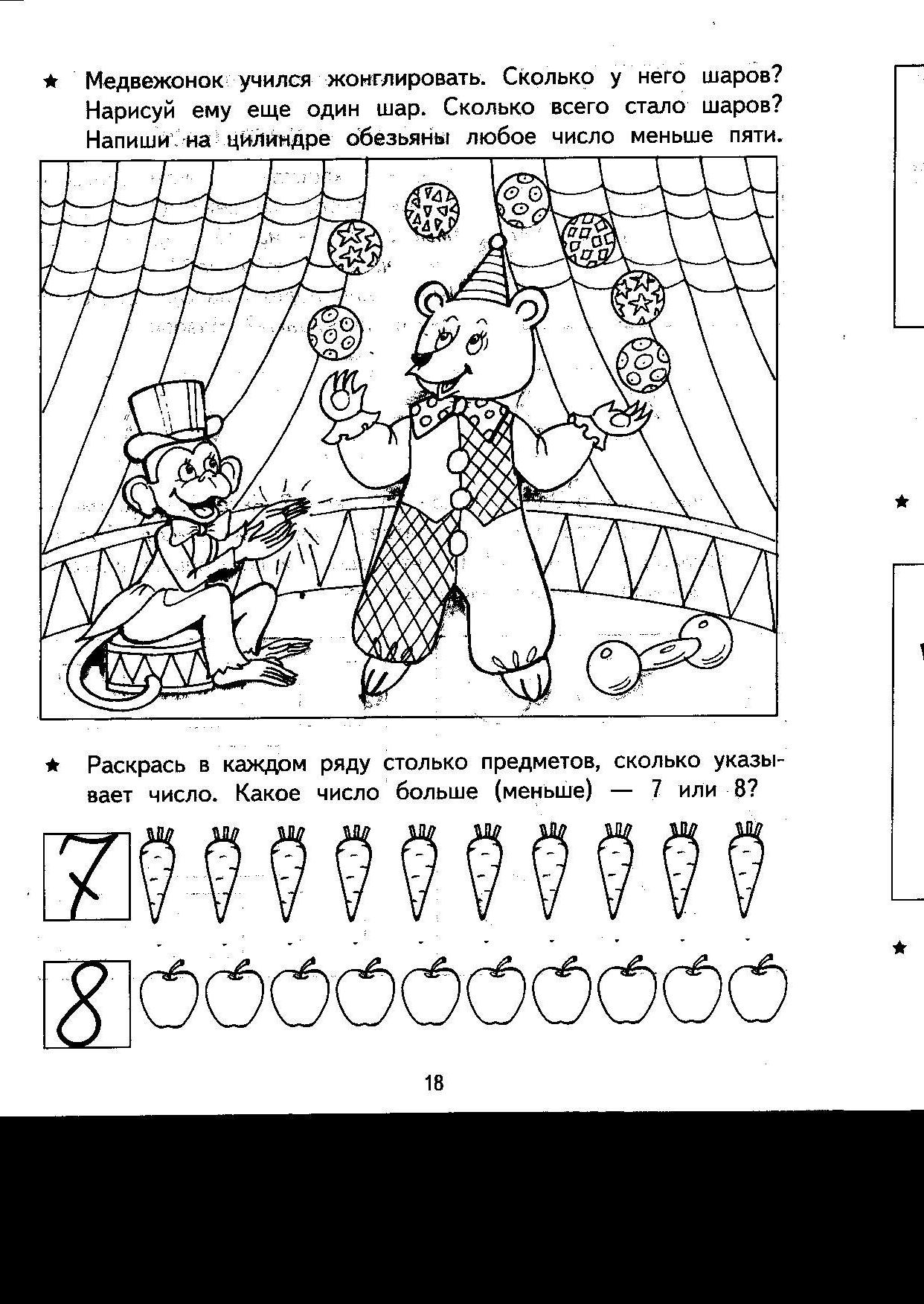 …==5 + 4 =9 – 2 =6 – 5 =1 + 6 =7 – 2 =4 + 4 =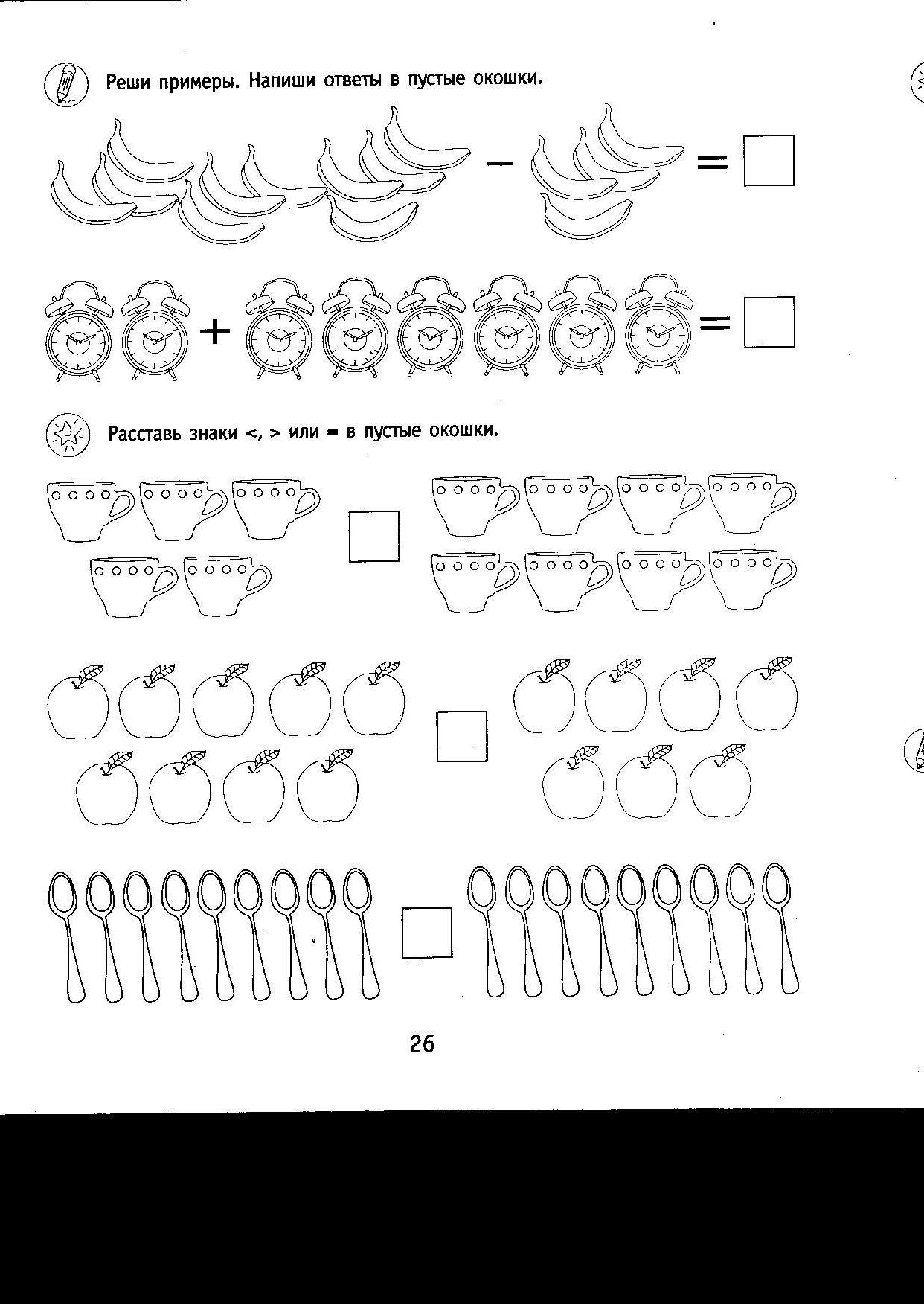 …==3 + 3 =4 – 2 =6 – 3 =1 + 5 =6 – 2 =4 + 2 =